AC 29/4/13Item no 4.38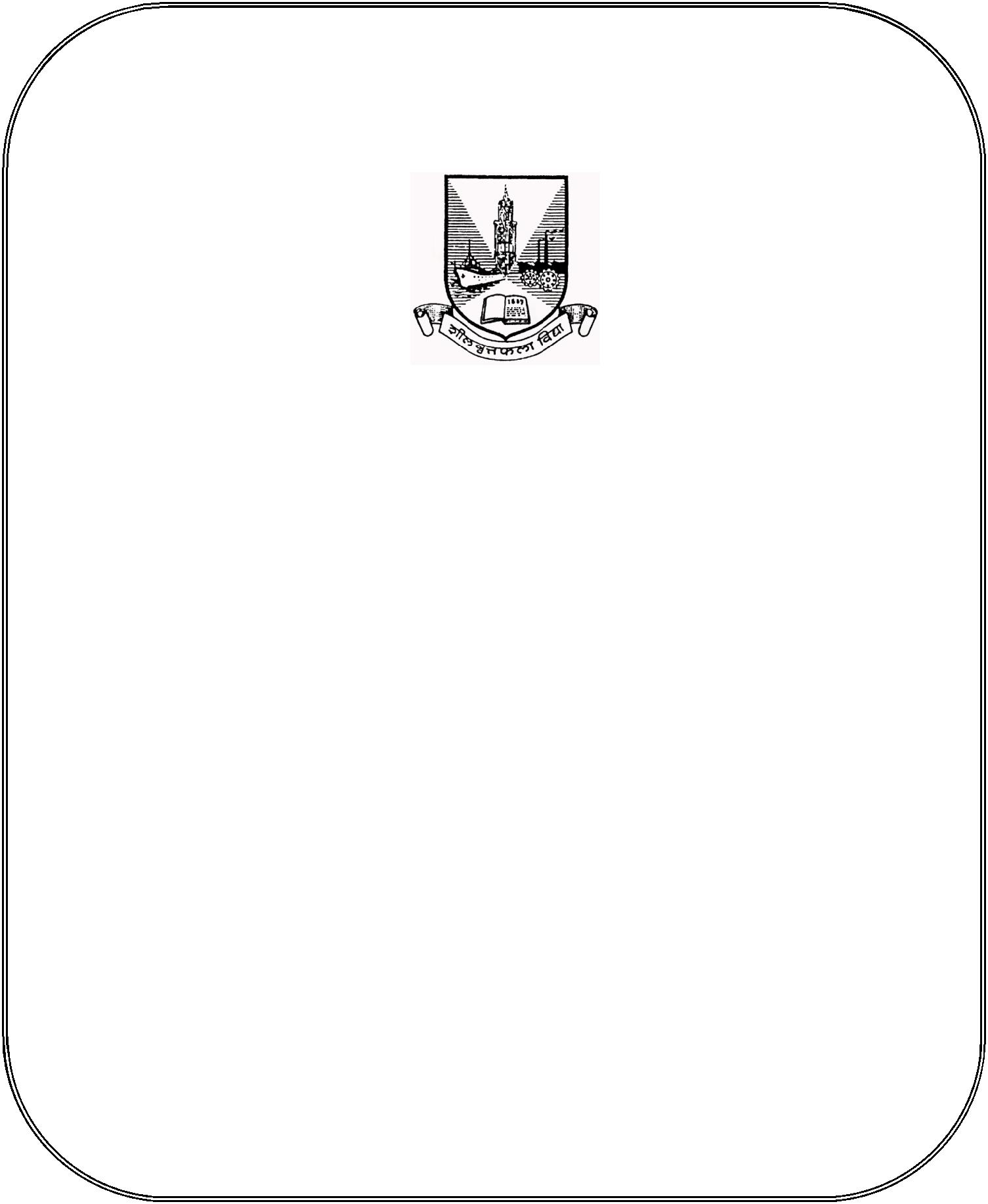 UNIVERSITY OF MUMBAIRevised SyllabusSem. V & Sem. VIProgram: B.A.Course: Economics(As per Credit Based Semester and Grading Systemwith effect from the academic year 2013–2014)PREAMBLE: The study of Economics has gained importance in the era of globalization because of sustained interest of the developing countries in restructuring their economies to greater diversity, efficiency and priorities. Accordingly, syllabus has been revised in view to understand recent trends in economics .The Board of Studies in Economics has revised the syllabi of papers at the TYBA which will be made effective from the Academic Year 2013-14. In this revision, some of the existing optional papers have been replaced by new papers. A broad overview of the structure, followed by the syllabi of individual papers, is given below.DURATION:The course shall be a full time course. The duration of B.A. course shall be of Three years /Six Semesters. FYBA: SEMESTER – I & II (One paper each semester) SYBA: SEMESTER – III & IV (Two papers each semester) TYBA: SEMESTER – V & VI (Six papers each semester) PATTERN:The pattern of examination will be Semester with Credit and Continuous Internal Evaluation. The T.Y.B. A. [Entire Economics] Course shall have 12 papers [Every semester shall have six papers, each carrying (40 + 60 = 100 marks)]. However students can opt combination of any two subjects (economics and any other subject) [Every semester shall have three papers of each subject, carrying (40 + 60 = 100 marks)].SCHEME OF EXAMINATION:The performance of the learners shall be evaluated into two parts. The learner’s performance shall be assessed by Internal Assessment with 40% marks in the first part by conducting the Semester End Examinations with 60% marks in the second part. The allocation of marks for the Internal Assessment and Semester End Examinations are as shown below:-( A ) Internal Assessment:  40 Marks (40%)External Theory examination: 60 Marks (60%) Duration –2 Hours for each paper. There shall be four questions each of 15 marks on each unit. All questions shall be compulsory with internal choice within the questions. Questions may be subdivided into sub-questions a, b, c and the allocation of marks shall depend on the weightage given to the topic. COURSE STRUCTURETYBA  SEMESTER –VTYBA  SEMESTER -VIADVANCED ECONOMIC THEORYPREAMBLE: The Course deals with two areas of Economics viz. Microeconomics and Macroeconomics. Macroeconomics also covers International Economics, Open- economy macroeconomics and Public Economics.Semester - V course covers only microeconomics including unit iv on Information Economics. Public good games is a new topic introduced in game theory in Unit One, however other aspects of the oligopoly market, which students have already studied in FYBA were deleted. In Unit Three, two more topics were introduced. They are Kaldor-Hicks compensation principle and Arrow’s Impossibility Theorem. Incorporation of these two topics will definitely help the students to improve their understanding of welfare economics.Semester –VI course covers various dimensions of Macroeconomics. Unit One deals with IS-LM model in detail, Unit Two deals with International Economics and is enriched by introducing various concepts of terms of trade viz. net barter, gross barter and income terms of trade; Unit Three deals with Open Economy Macroeconomics. In this unit Components of the Balance of Payments is added. Unit Four is entirely devoted to Public Economics. Incorporation of new topics such as the Coase theorem; concepts of impact, incidence and shifting of a tax and concepts of tax incidence developed by Dalton and Musgrave will help to improve applicability of the subject.SEMESTER –VFactor Pricing in Perfectly and Imperfectly Competitive Markets, Theory of Economic Rent, Wage Determination under Bilateral Monopoly and the Role of Collective Bargaining, , Loanable Funds Theory; Risks, Uncertainty and Theory of Profits.Unit III: General Equilibrium and Social Welfare:	(12 Lectures)Interdependence in the Economy – General Equilibrium and its Existence-The Pareto Optimality Condition of Social Welfare, Marginal Conditions for Pareto Optimal Resource Allocation, Perfect Competition and Pareto Optimality; - Kaldor- Hicks Compensation Criterion - Arrow’s Impossibility Theorem.Unit IV: Economics of Information:	(12 Lectures)Economics of Search: Search Costs, Information Failure and Missing Markets - Asymmetric Information: The Market for Lemons, Adverse Selection: Insurance Markets, Market Signaling, The Problem of Moral Hazard, The Principal-Agent Problem, Efficiency Wage Theory.SEMESTER –VIMoney Market Equilibrium: The LM Curve; The Product Market Equilibrium: The IS Curve, The IS and LM curves combined – Factors influencing Equilibrium income and the interest Rate, Monetary influence: Shift in the LM schedule- Real influences: Shift in the IS schedule; Relative Effectiveness of Monetary and Fiscal Policies: Policy Effectiveness and the Slope of the IS schedule - Policy Effectiveness and the Slope of the LM schedule; Aggregate Supply Curve, Aggregate Demand Curve and Determination of Price level - Phillips Curve.Unit II: International Trade:	(12 Lectures)Classical Theory of International Trade, Haberler’s Theory of Opportunity Cost; Heckscher – Ohlin Theory of Trade - Terms of Trade: Gross, Net and Income - Law of Reciprocal Demand and Offer Curves- Equilibrium Price in International Trade, Commercial Policy - Tariffs and their effects.Unit III: Open Economy Macroeconomics:	(12 Lectures)Determination of Exchange Rate in Foreign Exchange Markets: Fixed and Flexible, Nominal and Real Exchange rate - Mundell - Fleming Model- the Impossible Trinity; - Purchasing Power Parity Theory. Balance of Payments: Components, Disequilibrium and Adjustments - Currency Crisis.Unit IV: Public Economics:	(12 Lectures)Public Goods, Externalities, Market Failure- Role of the state - the Coase Theorem - Principles of Taxation: Ability to pay-principle and Benefit Principle -Concepts of Impact, Incidence and Shifting of a Tax – Dalton’s & Musgrave’s concepts of Tax-Incidence - Demand and Supply Theory of Incidence, Excess Burden of Taxation.References:Mankiw N Gregory, Macroeconomics, 6e New York, Worth Publishers 2003, [UNIT-5,6] Mankiw N G , Principles of Economics, 6e New York, Worth Publishers 2003 Musgrave R A and P B Musgrave, Public Finance in Theory and Practice, 5e New York, Mc Graw Hill International Edition, 1989 [UNIT- 8]Koutsoyannis , Modern Microeconomics, Macmillan Press Ltd., London Salvatore D Microeconomics : Theory and Applications , New Delhi Oxford, New Delhi	Oxford University Press 2006 [UNIT- 1-4]Salvatore,D. (1997) International Economics, Printice Hall, New York [UNIT- 7] Sodersten, Bo (1991), International Economics, The Mc Millan Press, London [UNIT- 7] Stiglitz J Economics of Public Sector 3e New York W W Norton and Co 2000, [UNIT-8] Sujoy Chakravarty, Daniel Friedman, Gautam Gupta, Neeraj Hatekar, Santanu Mitra, Shyam Sunder (2011) Economic & Political Weekly, August 27- September 2, 2011 Vol XLVI No. 35 P 39-78 T.N. Hajela (2013): Macroeconomic Theory, 10th ed Ane Books Pvt. Ltd. T.N. Hajela (2013): Public Finance - 3/e, Ane Books Pvt. Ltd. GROWTH AND DEVELOPMENTPreamble: The two papers on growth and development aim at introducing concepts, theories, processes and policies regarding growth and development. The meaning of development as it has evolved over the years is clarified. The contemporary as well as classical theories of growth, development and underdevelopment are considered in detail. Theories and issues related to population, poverty and human resources are considered. Urban and rural aspects of the development process are studied and so too are the international aspects of development. The approach has been to cover all important areas of development economics.SEMESTER –VDevelopment and related concepts: economic growth, economic development, human development, sustainable development, Sen’s views on development, Millennium Development Goals (MDGs); Measurement: Income indicators and their limitations, HumanRostow’s stages of growth, Big push, Critical Minimum Effort, Coordination Failure and Multiple equilibria, Harrod-Domar growth model, Structural change and Lewis’ model of unlimited supplies of labour, Solow’s growth theory, Schumpeter’s theory of development.Rural-urban divide, development and environment, inclusive growth, rural credits, microfinance, infrastructure in development.Measurement of poverty, Head-Count Index and Poverty Gap Indices, policy options for alleviation of poverty, measurement of income inequality, economic growth and income inequality – Kuznet’s inverted U hypothesis, impact of inequality on development, informal sector.SEMESTER -VIDemographic transition, microeconomic household theory of fertility, approaches to population policy, Human Capital and its role in development, Health and Nutrition inThe Kuznets-Clark thesis, Causes of urbanization, migration and development, policies for the urban informal sector, women in the informal sector, Role of agriculture in economic development, policies for rural developmentTrade strategies for development: export promotion versus import substitution, financing of balance of payments deficits, foreign direct investment and multinational corporations,Market, State, and Voluntary sector as agencies of development, Types of Planning – Changing role of development planning, Models of development planning, Gender budgeting.Role of International Agencies in development – World Bank and IMF – structural adjustment and stabilization, WTOReferences:Todaro, Michael P. and Stephen C. Smith. Economic Development, 8e. Delhi: Pearson Education, 2003. Misra, S.K. and Puri. Growth and Development. Mumbai: Himalaya Publishers, 2005. Thirlwall, A.P. Growth and Development 8e. New York: Palgrave MacMillan, 2005. Meier, Gerald M. and James E. Rauch. Leading Issues in Economic Development, 8e. New Delhi: Oxford Univ. Press, 2006. INDIAN FINANCIAL SYSTEMPreamble: The post globalised period has brought about remarkable changes in the financial sector. The purpose of this paper is to acquaint students with the working of the system and the recent changes that have taken place. The operations of both the Central Bank and commercial banks in an open economy, had to be reassessed. The opening of the financial markets and the evolution of new instruments should also be an important constituent of the paper. It was also necessary that financial services be discussed separately as a topic.SEMESTER - V.Definition and Meaning of the Financial System - Components of the financial System: Institutions, Instruments, Markets, and Services; Functions and Role of financial system; Financial System and Economic Development - Indicators of Financial Development: FR, FIR, NIR and IR.Commercial Banking: Developments in Commercial banking sector since mid 1980s – Management of Non-Performing Assets (NPAs) ; Capital Adequacy Norms - Basel Accord III.Overview of Development Banking and Non Bank Finance Companies (NBFCs) in India.UNIT-IV FINANCIAL INSTRUMENTS	(15 lectures)Traditional Instruments: Equities, Debentures and Bonds; Hybrid Instruments; Different types of Bonds such as Floating Rate Bonds, Zero interest bonds, Deep Discount bonds, Inverse float bonds.SEMESTER – VIMoney Market: Components of organized money market – Call and Notice Market, Treasury Bills Market, Commercial Bills Market, Markets for Certificate of Deposits, Market for Commercial Papers, Market for Inter-Bank Participation Certificates, Discount Market and Market for Collateralized Borrowing and Lending Obligations - Features of Indian Money Market.UNIT-II CAPITAL MARKET& FOREIGN EXCHANGE MARKET: (08 lectures) Capital Market: Structure of the Indian Capital Market – Recent Developments in the Primary Market – Recent Developments in the Secondary Market - Overview of Debt Market in India – Interlink between Money Market and Capital Market. Foreign Exchange Market: Constituents/ players in the market – itsfunctioning and growth.UNIT-III THE DERIVATIVES MARKET IN INDIA	(15 lectures)Meaning of derivatives – Participants in the Derivative Markets – Hedgers, Arbitragers and Speculators – Significance of Derivative Markets – types of financial derivatives: Forwards, Futures, Options and Swaps - pricing of derivatives: Pricing of Futures and Pricing of Options - Derivatives trading in India.UNIT-IV FINANCIAL SERVICES & REGULATION (15 lectures) Financial services – Insurance, Mutual Funds, Lease Finance, Merchant Banking and Credit Rating. Regulation of the financial system: RBI, SEBI, and IRDA.REFERENCESPathak Bharati (2008): The Indian Financial System –Markets, Institutions, and Services, (2nd Edition), Pearson Education, New Delhi. Bhole L. M. (2008): Financial Institutions and Markets, Growth and Innovation, Tata McGraw-Hill, New Delhi. Bodie, Z. et. el. (2009), Financial Economics, Pearson Education, New Delhi. Hull John (2002): Introduction to Futures and Options Market, Prentice Hall of India, Delhi. Khan, M.Y. (2007): Financial Services, Tata McGraw Hill, New Delhi. Paul, J. and P. Suresh (2008), Management of Banking and Financial Services, Pearson Education, Delhi. Reserve Bank of India (various issues) Report on Currency and Finance, RBI, Mumbai. Reserve Bank of India (1997) Occasional Papers, Vol. 18, Nos. 2 & 3, RBI, Mumbai. Strong, R. A. (2002); Derivatives : An Introduction; Thomson Asia Pte. Ltd, Bangalore. Sridhar, A. N. (2006); Futures and Options – Equities and Commodities; Shroff Publishers, Mumbai. **********************INDUSTRIAL AND LABOUR ECONOMICSPreamble: There has been a paradigm shift in the structure of the Indian industrial sector and the policies governing it ever since the new era of globalisation and liberalisation has ushered in. This paper intends to equip the students with the knowledge about the fundamentals of Industrial Economics and also the latest policies relating to the Indian industry.SEMESTER – VMeaning and Scope of Industrial Economics Industrial Profile : Private sector - Performance and Problems; Cooperatives - features, types, merits and demerits; Public Sector - Role, Performance and Problems Diversification and Industrial Combinations - Motives for Mergers and Acquisitions Unit II - Industrial Location and Problem of Regional Imbalance   (No of lectures 12)Determinants of Industrial Location Theories of Industrial Location - Weber's and Sargent Florence's Theories Dispersion of Industries and the Problem of Regional Imbalance Unit III – Industrial Productivity and Industrial Sickness	(No of lectures 10)Concept and Measurement of Industrial Productivity Factors Affecting Industrial Productivity Industrial Sickness - Causes, Effects and Remedial Measures Rationalisation - Concept, Aspects and Impact Unit IV - Industrial Development in India	(No of lectures 12)New Industrial Policy, 1991; Disinvestment Policy; Micro, Small and Medium Enterprises Development Act, 2006; National Manufacturing Policy, 2011 Recent Trends in India's Industrial Growth Role of MNCs in the Indian Economy - Merits and Demerits Issues in Industrial Proliferation and Environment Preservation; Pollution Control Policies ReferencesAgrawal A.N. (2011), Indian Economy, New Age International Publishers, New Delhi Barthwal R.R. (2007) , Industrial Economics , New Age International Publishers, New Delhi Cherunilam, F. (1994), Industrial Economics : Indian Perspective, Himalaya Publishing House, Mumbai Datt R. and Sundaram K.P.M. (2009), Indian Economy, S.Chand & Co., New Delhi Desai S.S.M. and Bhalerao N (2008), Industrial Economy of India, Himalaya Publishing House, Mumbai Ekbote Vidya and Ekbote Vilas (1999), Industrial Economics, Anmol Publication, Pune Kuchhal S.C. (1980), Industrial Economy of India, Chaitanya Publishing House, Allahabad Mishra S.K. and Puri V.K.(2008), Indian Economy, Himalaya Publishing House, Mumbai Ranjana Seth, Industrial Economics (2010), Ane Books Pvt. Ltd., New Delhi Reasons Behind Mergers National Manufacturing Policy, 2011 - Department Of Industrial ... The Micro, Small and Medium Enterprises Development Act, 2006 . Micro, Small and Medium Enterprises (MSMEs) in India: An Appraisal Industrial Growth and the Environment - of Planning Commissio PREVENTION AND CONTROL OF POLLUTION - Ministry of ... Sinha V.C., Sinha P. and Sinha V. (2001), Industrial Economics, Lokbharati Publication, 15 - A, Mahatma Gandhi Marg, Elahabad Raykhelkar A.R. and Damji B.H. (2011), Industrial Economics, Vidya Books Publication, Aurangabad, Maharashtra INDUSTRIAL AND LABOUR ECONOMICSPreamble: Issues pertaining to the labour market, wage policy, trade unions and amicable solutions to industrial disputes have become vital for developing countries, especially for India, where the bulk of the labour force is employed in the unorganised sector, and the organised sector is witnessing a phenomenon of ‘jobless’ growth. This paper intends to provide knowledge of the same and also discusses the importance of labour welfare and social security measures for the growing labour force in India.SEMESTER – VICharacteristics of the Indian Labour Market Child Labour and Female Labour – Problems and Measures Globalisation and Indian Labour Market Labour Market Reforms – Exit Policy and Need for Safety Nets Second National Commission on Labour Unit II – Trade Unionism	(No of lectures 12)Definition and Functions of Trade Unions Historical Evolution of Trade Unions in India and Their Present Status Problems of Trade Unions in India Role of Outside Leadership Unit III – Industrial Relations	(No of lectures 10)Causes of Industrial Disputes and Their Settlement Mechanism Collective Bargaining – Concept, Features, Importance and Pre-requisites for Successful Collective Bargaining Collective Bargaining in India Workers’ Participation in Management – Concept, Objectives and Forms of Workers’ Participation in India Unit IV – Labour Welfare and Social Security	(No of lectures 12)Concept, Theories and Principles of Labour Welfare Agencies for Labour Welfare Role of the Labour Welfare Officer Social Security – Concept; Social Assistance and Social Insurance Social Security Measures in India International Labour Organisation and Its Impact on Indian Labour Legislations References Agrawal A.N. (2011), Indian Economy, New Age International Publishers, New Delhi Datt R. and Sundaram K.P.M. (2009), Indian Economy, S.Chand & Co., New Delhi Mamoria C.B. and Mamoria S. (2002), Dynamics of Industrial Relations, Himalaya Publishing House, Mumbai Mishra S.K. and Puri V.K.(2008), Indian Economy, Himalaya Publishing House, Mumbai Monappa A, (2006), Industrial Relations, Tata McGraw Hill Publishing Company Ltd., New Delhi Punekar S.D., Deodhar S.B. and Sankaran Saraswathi (2004), ‘Labour Welfare, Trade Unionism and Industrial Relations’, 2004 Ratna Sen, Industrial Relations in India - Shifting Paradigms (2005), Macmillan, New Delhi Singh J.K. (1998), Labour Economics – Principles, Problems and Practices, Deep and Deep Publications Pvt. Ltd., New Delhi Sinha P.R.N., Sinha I.B. and Shekar S.P. (2006), Industrial Relations, Trade Unions and Labour Legislation, Pearson Education, New Delhi Sarma A.M. (2002), Industrial Relations, Himalaya Publishing House, Mumbai Deshmukh Prabhakar (1987), Labour Economics, Vidya Publication, Nagpur Singh V.B. (Ed.) (1970), Industrial Labour in India, Popular Prakashan, Bombay ECONOMICS OF AGRICULTURE & CO-OPERATIONPreamble:SEMESTER - VRole of agriculture in economic development - Cropping Pattern Agricultural Productivity, Causes of Low Productivity in Agriculture - Measures taken to improve the Agricultural Productivity in India - Water Management and agricultural development - Agricultural labour: Problems and suggestions.UNIT-II: - AGRICULTURAL CREDIT:	(12 lectures)Institutional and Non-Institutional Sources of Credit - Co-operative Credit and Agriculture, Rural Indebtedness - Commercial Banks and Regional Rural Banks, micro finance - NABARD - Role and Performance.UNIT-III: - AGRICULTURAL MARKETING:	(12 lectures)Types of Marketing - Corporate, Commodity and Global Problems and Measures of Agricultural Marketing - WTO and Indian Agriculture. Problems of Agricultural Marketing and its measures.UNIT- IV: - AGRICULTURAL PRICE AND POLICY:	(12 lectures)New Agricultural Policy – 2007 - Food Security in India - Price Policy of CACP Evaluation, Agricultural Crisis and Farmers’ Suicide. Agro-Tourism and its policy• References:1.Carl Eicher and Lawrence wit ( 1964), Agriculture in Economic Development McGraw Hill Book Company, New YorkBilgram, S.A.R,(1966), Agricultural Economics, Himalaya Publication House, Delhi. Ghatak S. and K. Ingerscent, (1964), Agriculture and Economic Development, Select Books, New Delhi Raj K.N. (1988) Essays in Commercialization of Indian Agriculture, Oxford University Press, New Delhi Thamarajalaxmi R. (1994), Intersectoral Relationship in Developing Economy, Academic Foundation, Delhi Papola T.S. (1982), Rural Industrilization in India, Himalaya Publication House, Delhi. Sadhu A.N. & Singh Amarjit (1966):” Fundamentals of Agricultural Economics Himalaya Publication House, Delhi.Soni R.N.(1955), Leading Issues in Agricultural Economics, Arihant Press, Jalandhar Wanmali S. and C. Ramasamy (Ed.)( 1995), Developing Rural Infrastructure, McMillan, New Delhi Govt. of India, (1976), Report of National Commission on Agriculture, New Delhi Memoria C. B. (), Agricultural Problems of India Lekhi R.K. (), Agricultural Problems in India Datt and Sundaram (2012), Indian Economy, S.Chand & Company, New Delhi Mishra & Puri, (2012), Indian Economy, Himalaya Publishing House, New Delhi Vaidhanathan, A. (1995), Indian Economy: Crisis, Response and Prospects, Orient Longmans, New Delhi. John W. Penson, Oral Capps, C.Parr Rosson, (1999), Introduction to Agricultural Economics, Prentice Hall, New Jersey. Agrawal A.N. & Kundan K.L. Agricultural Problems of India, Vikas Publication House, New Delhi Khusro A.M. (1968) Leading issues in Agricultural Development, Allied Publishers, Bombay SEMESTER - VIMeaning, features of Co-operation - Principles of Co-operation (Manchester-1995) - Role of Co-operation in Economic development - Globalization and Co-operation-Importance and Benefits of Co-operation.UNIT- II: CO-OPERATIVE FINANCE IN INDIA:	(12 lectures)Co-Operative Finance: Need, Structure, Progress and Problems - National Co-operative Development Corporation (N.C.D.C.) -. Farmers service societies and urban Co-operative banks.Consumer Co-operatives - Co-Operative Marketing - Housing Co-operative societies - Labour Co-operative societies - Agricultural Marketing societies-Leadership in Co-operative development.References:R. D. Bedi ( ) Theory, History and Practice of Co-Operation, Loyal Book Depot, Meerut (U.P.) Mathur B. S, ( )Co-Operation in India, Sahitya Bhavan, Agra John Matthai, ( ) Agricultural Co-Operation in India , Reliance Publishing House, New Delhi Krishnaswami,( ) Fundamentals of Co-Operation, S. Chand and Company Ltd, New Delhi Hajela T.N, ( ) principles, problem and practice of Co-operation, Agarwal publication. Government of Maharashtra - Co-operative movement at a Glance (latest annual report). ECONOMICS OF INSURANCEPreamble: The important role played by the insurance institution in mobilizing savings and diverting them for capital formation is well known. In recent years, uncertainties experienced in life have been increasing and this in turn has created demand for insurance. With the opening of the insurance sector to private players, the interest in the subject has increased. The paper on Economics of Insurance attempts to provide a fairly comprehensive view of the subject to the undergraduate students in Economics.SEMESTER –Vintermediaries; insurance institution as investment institution; Insurance institutions in the capital market.UNIT- IV Reinsurance : (12 lectures) Definition, Objectives of reinsurance ,Role of reinsurance, Techniques of reinsurance. Role of reinsurer,Issues and challenges in Indian Reinsurance.References:Dr.P.K.Gupta - Insurance and risk management Himalaya Publishing house Second edition (2011) Dr.M.J.Mathew – Insurance Principles and Practice RBSA publishers Second revised edition (2oo5) M.N.Mishra & Dr.S.B.Mishra – Insurance Principles and Practice S.Chand & Company ltd 14th edition (2007) Scott E Harrington and Gregory R, Niehaus, Insurance and Risk Management,IRWIN/Mc Graw-Hill (1999) T.S.Mann ,Law and practice of Life Insurance in India,Deep and deep,1987. P.Periasamy,Principles and practice of Insurance,Himalaya Publishing House (2003) Practice of General Insurance ,Insurance Institute of India,Mumbai,1997. IRDA Annual Report.D.C.Srivastava et al., Indian Insurance Industry –Transition and Prospects,New Century Publications (2001) ECONOMICS OF INSURANCEPreamble: The important role played by the insurance institution in mobilizing savings and diverting them for capital formation is well known. In recent years, uncertainties experienced in life have been increasing and this in turn has created demand for insurance. With the opening of the insurance sector to private players, the interest in the subject has increased. The paper on Economics of Insurance attempts to provide a fairly comprehensive view of the subject to the undergraduate students in Economics.SEMESTER -VIInformation technology in Insurance : Need for Information technology ,Technologies for Insurance, IT application in functional areas.Marketing of Insurance products: Critical success factors for insurance players ,Distribution channels, Marketing strategies of insurance players in India.References:Dr.P.K.Gupta - Insurance and risk management Himalaya Publishing house Second edition (2011) Dr.M.J.Mathew – Insurance Principles and Practice RBSA publishers Second revised edition (2oo5) M.N.Mishra & Dr.S.B.Mishra – Insurance Principles and Practice S.Chand & Company ltd 14th edition (2007) Scott E Harrington and Gregory R, Niehaus, Insurance and Risk Management,IRWIN/Mc Graw-Hill (1999) T.S.Mann ,Law and practice of Life Insurance in India,Deep and deep,1987. P.Periasamy,Principles and practice of Insurance,Himalaya Publishing House (2003) Practice of General Insurance ,Insurance Institute of India,Mumbai,1997. IRDA Annual Report.D.C.Srivastava et al., Indian Insurance Industry –Transition and Prospects,New Century Publications (2001) ELEMENTARY MATHEMATICS AND STATISTICS FOR ECONOMIC ANALYSISSEMESTER -VMicroeconomic Applications of equations and Graphs Linear Demand and Supply Curves Taxes, Price elastic and straight line demand curves Nonlinear Demand and Supply Applications Budget Line Derivatives and their applications Derivatives Higher order derivatives Increasing and decreasing functions Optimisation of economic functions UNIT‐II:	Lectures: 10Linear AlgebraMatrices and basic operations on matrices Rank of a matrix Inverse of a matrix Cramer’s rule Input-Output Analysis Linear Programming Problem UNIT‐III:	Lectures: 12Measures of Central Tendency and Variation Arithmetic Mean, median and mode, Measures of Dispersion: Range, Quartile Deviation, Mean Deviation; Standard Deviation; Lorenz Curve Commercial Statistics Brokerage, Commission and Insurance UNIT‐IV:	Lectures: 10Elementary Probability TheorySample space and events Mutually exclusive, exhaustive and complimentary events Conditional probability Binomial probability distribution Normal distribution ______________________________________________________________________ References Dowling Edward T : Introduction to Mathematical Economics, Schaum Outline Series in Economics, Tata McGraw -Hill, New Delhi,2004 Lerner Joel J and P.Zima: Theory and Problems of Business Mathematics, McGraw Hill, New York, 1986. Dowling Edward T: Theory and Problems of Mathematical Methods for Business and Economics, McGraw –Hill,1993 Pfitzner Barry C.: Mathematical Fundamentals of Microeconomics, biztantra, New Delhi, 2003. Gupta S.P. : Statistical Methods, S. Chand, New Delhi, Sancheti D.C. andV.K. Kapoor : Statistics-Theory, Methods and Applications, S. Chand, New Delhi SEMESTER -VIMultivariate functionsFunctions of several variables and partial derivatives Second order partial derivatives Optimisation of multivariable functions Constrained optimisation with Lagrange multiplier Marginal productivity, Income and price elasticites of demand Homogeneous production functions and returns to scale Cobb-Douglas production function UNIT‐II:	Lectures: 12Integral CalculusIntegration and Definite integral Economic applications Present value of cash flows(present value of a sum to be received in future and present value of a stream of future income) Consumers’ and Producers’ Surplus Learning curve UNIT‐III:Correlation and Regression	Lectures: 10Karl Pearson’s Correlation Coefficient Spearman’s Correlation Coefficient Method of Least Squares and Regression Lines Regression Coefficients UNIT‐IV:	Lectures: 10Index Numbers and Time SeriesSimple and composite index numbers Construction and uses of index numbers Laspeyre’s, Paasche’s and Fisher’s Index numbers Cost of living index numbers-real income – wholesale price index number Splicing of index numbers Components of time series Estimation and forecasting of trend by the Least Squares Method ReferencesDowling Edward T: Introduction to Mathematical Economics, Schaum Outline Series in Economics, Tata McGraw Hill, New Delhi, 2004 Lerner Joel J and P.Zima: Theory and Problems of Business Mathematics, McGraw Hill, New York, 1986. Dowling Edward T: Theory and Problems of Mathematical methods for Business and Economics, McGraw –Hill, 1993 Gupta S.P.: Statistical Methods, S. Chand, New Delhi. Sancheti D.C. andV.K. Kapoor: Statistics-Theory, Methods and Applications, S. Chand, New Delhi RESEARCH METHODOLOGYPreambleThe central focus of this course is an introductory study of the concepts, principles and methods of economic research. The course focuses on the logic of social science research and on practical problems of applying quantitative and qualitative methods in the process of formulating research questions. The primary goal is to strengthen student's critical thinking and reasoning skills at planning economic research and to enable them to communicate research results competently. The study equips the students with the basic understanding of the research methodology and provides an insight into the application of modern analytical tools and techniques for the purpose of economic decision making. The course will provide students an opportunity to learn how to collect and analyze primary and secondary data. Methods covered include interview design and technique, case study method and also a study of secondary data sources. Computer Applications to research analysis and tools commonly used in research are introduced to sharpen the analytical and presentation skills of the learner.The course is to be taught in two parts in the fifth and sixth semester of final year B.A. degree course in Economics. The entire course is to be conducted from an interdisciplinary perspective. The first part covers the structure of research and theory construction, types of research as well as the main issues of data gathering and data quality and learning of basic statistical tools. The second part provides an overview of the main methodological problems of quantitative and qualitative analysis, an introduction to hypothesis formulation, testing of hypotheses and illustrates the usage of different approaches and application of computers in recent empirical social research.The course work of this paper will be taught in each semester. There are four units in each semester and each unit will be taught in 10 contact hours. The contact hours allotted to individual unit are notional and are adjustable to the total contact hours. In addition, a learner is expected to undertake practice on quantitative techniques and carry out computer practical exercise to grasp the nuance of fundamental statistical analysis using computers. The contact tools like discussion, group work, seminar, use of web resources and library resources are to be extensively used for teaching this paper. Hands on experience on web search, Practical sessions in the computer laboratory and Library sessions and are inbuilt requisites of this course.The course in each Semester is categorized into three components;Conceptual clarity on Research Methodology with 40 marks weightage Numerical problems on Quantitative Techniques with 20 marks’ weightage and Conduct of a case study, framing of schedule and questionnaire and field visit report as a project and/or Computer Application and Practical on Quantitative Techniques with 40 marks’ weightage (for internal assessment.) Also an introduction to presentation tool is to be imparted with Training on Creating presentation, Customizing presentation and showing presentation as integral part of internal assessment.SEMESTER -VNature, Scope & Purpose of social research Basic assumptions of research Significance of social sciences research Objectivity in social sciences research Types of research : pure & applied research; formulative or exploratory research; descriptive research, historical research, , experimental research, survey research Ethical issues relating to research Major Difficulties in the Area of economic research UNIT - II : Elements of Research Methodology:	(15 lectures)Steps in Research process: Identification, selection and formulation of research problem – sources of research problem – criteria of a good research problem Review of literature Formulation of hypothesis Preparing Research Design: Definition, Concepts, and types– exploratory, descriptive and diagnostic, experimental and Analytical research designs Collecting and analysing the data Interpretation and report writing Use of web search in research process- introduction to Internet and WWW, Using search engine like Google, Yahoo etc- Use of advanced search techniques Unit - III :Sources of Data for Research:	(15 lectures)Types of data sources: Primary and Secondary, choice between primary and secondary data Primary data-Meaning and Collection methods Observational method Interview technique Design of Schedule and Questionnaire Survey method and Field Visits Case Study as a method Major Sources of Secondary data: Meaning, advantages, Relevance, limitations and cautions of secondary data. Sampling Technique: Census and sample survey- Essentials of a good Sampling - Advantages and limitations of sampling Methods of sampling: random sampling : simple or unrestricted random sampling- mixed or stratified random sampling, systematic or quasi random sampling – multistage or cluster random sampling - sequential random sampling non random sampling : judgement or purposive sampling–convenience sampling-accidental sampling – quota sampling Sampling and Non-sampling errors - Sample size – selecting an appropriate sampling techniqueUNIT-IV : Processing and Analysis of Data	(10 lectures)Classification, Tabulation and Graphical presentation of socio-economic data An introduction to Statistical Analytical Tools – Measures of Central Tendency - Measures of Variation : absolute and relative measures – Quartile deviation, standard deviation, coefficient of variation.- Skewness : meaning and Measurement (Karl Pearson’s and Bowley’s methods) Preliminaries of Computer Applications in Data organization & Data Processing Introduction to spreadsheet application, features and functions, Using formulas and functions, Data storing, Features for Statistical data analysis, Graphical representation of data, Generating charts/ graph and other featuresSEMESTER -VIMethods of studying Correlation- measurement of simple correlation : graphic method :scatter diagram - coefficient of correlation - Karl Pearson and rank correlation-interpretation of r = ± 1Linear Regression analysis: meaning, regression lines, regression coefficients, regression equations , relationship between correlation and regression Analysis of Time Series – components –trend analysis- moving averages (3,4 and 5 yearly) - method of least squareUNIT-II : Index numbers (15 lectures) Meaning – classification – problems encountered while constructing index numbers- uses and limitation of index numbersMethods of constructing index numbers:Simple index: i) aggregate method ii) simple average of relatives method Weighted index : Laspeyer’s, Paache’s and Fisher’s index – weighted average of relatives method Chain based index – concepts of Base shifting, splicing, and deflating Consumer price index : meaning, need and construction – methods : aggregate expenditure method and family budget method UNIT-III : Hypothesis formulation and Hypothesis Testing	(10 lectures)Definition and functions of hypothesis –Criteria of workable hypothesis – forms and sources of hypothesis Concepts in Testing of Hypothesis : Universe / Population, parameter and statistic , Null and Alternative Hypotheses, Levels of Significance, critical region, Type I and type II Principles of writing the Research Report: Organization and Style - Contents-Styles of reporting- Steps in drafting Reports- Editing the final draft-Evaluating the final draft - Organization of the Research Report: Preliminaries, Contents of Report, Structuring the Report: Chapter format- Pagination- Identification- Using quotations- Presenting footnotes – abbreviations- Presentation of tables and figures- Referencing- Documentation-Use and format of appendices- Indexing - Bibliography, AppendicesBIBLIOGRAPHY:Gopal, M.H (1970) An Introduction to Research Procedures in Social Sciences, Bombay, Asia Publishing House. Goode J.Willium & Hatt K. Paul, Methods of social Research, , New York, McGraw – Hill. Kothari, C.R (2004) Research Methodology: An Introduction, Delhi, New Age Krishnaswami, O.R &, M.Ranganatham (2011) Methodology of Research in Social Sciences, Himalaya Publishing House, Mumbai. .(Unit 1,2, 3,4) Kumar, Renjith (2009) Research Methodology: A Step by Step Guide for Research, Delhi, Pearson Education P.Saravanavel ((1987) Research Methodology, Kitab Mahal, Allahabad .(Unit 1,2, 3,4) Gupta S P tatistical Methods Sultan Chand and Sons, New Delhi. .(Unit 3,4,) Gupta S.C, Fundamentals of Statistics, Himalaya Publication House, Bombay.(Unit 4, ) Rajaram V. (1996), Fundamentals of computers, Prentice Hall of India, New Delhi Sadhu A,.N. & Amarjit Singh: Research Methodology in Social Sciences, by Himalaya Publishing House. Sharma, B.A.V., etal., (2000) Research Methods in Social Sciences, Sterling Publishers., New Delhi Young Pauline V, Scientific Social Surveys and research, New Delhi, Prentice hall of India Pvt Ltd .(Unit 1,2,3) **************************ECONOMY OF MAHARASHTRAPreamble: This paper introduces and well acquaints the students with various sectors of economy of Maharashtra i.e. natural resources, population, agriculture, industry, infrastructure, fiscal policy and human development. These UNIT-s will introduce the various problems faced by the economy of Maharashtra and efforts of the Government to tackle them.SEMESTER – VLocation and administrative structure, land, forest, climate and rainfall, fisheries and mineral resources, structural changes in state domestic product since 1960 – Regional disparities in development – Indicators, Statutory Development Boards – Maharashtra’s place in India in various economic indicators.UNIT-II: Demography of Maharashtra:	(12 Lectures)Size and growth rate – Density – Birth rate, Death rate and infant mortality rate – Urban and rural population – Literacy rate – Sex ratio – Migration – Labour force – SC and ST population – Employment Guarantee Scheme (EGS) – Unemployment and poverty.UNIT-III: Agriculture Development in Maharashtra:	(12 Lectures)Significance of agriculture in the economy of Maharashtra – Land utilisation in Maharashtra – Cropping pattern and per hectare yield – Trends in land productivity – Land reforms – Intensity of irrigation – Inequalities in land distribution in Maharashtra – Agricultural finance – SpecialEconomic Zones (SEZ) – Significance of agriculture in budget of Maharashtra – Issue of farmers suicide – Agricultural policy in Maharashtra.UNIT-IV: Industrial Sector in Maharashtra:	(12 Lectures)Industrial development in Maharashtra since 1960 – Industrial policy of Maharashtra 2001 and 2006 – Major manufacturing industries – Important ratios of industrial groups in Maharashtra – Incentives and promotions to various industries in Maharashtra – Strengths of Maharashtra for industrial development – Strategy for industrial development in Maharashtra – Industrial disparity in Maharashtra – Future strategy – The role of MIDC, SICOM, MSFC in industrial development – Foreign Direct Investment (FDI) in Maharashtra since 1991.SEMESTER – VIImportance of infrastructure in economic development – Sources of energy – Power generation – Existing capacity – Power crises – Development of roads – Rail transport – Water transport – Civil aviation – Irrigation projects – Health and education facilities in Maharashtra.UNIT-II: Service Sector in Maharashtra:	(12 Lectures)Role of service sector in the economy of Maharashtra – Structure of sector-wise income in the economy of Maharashtra – Role of service sector in employment – Banking and finance and.UNIT-III: Fiscal Policy of Maharashtra:	(12 Lectures)Structure and trends in revenue, Revenue expenditure and deficits – Plan and non-plan expenditure – Capital receipts and expenditure – structure of public debt of Maharashtra – Trends in the deficit – District Planning and Development Commission (DPDC) – Structure – Objectives – Functions – Process of district planning.UNIT-IV: Human Development in Maharashtra:	(12 Lectures)Concept and importance – Comparison of HDI with other states in India – Region-wise HDI – Indicators of HDI – District-wise HDI in Maharashtra – Present situation and problems of weaker section in Maharashtra – Schemes of empowerment of weaker section in Maharashtra – Women empowerment in Maharashtra.BIBLIOGRAPHY:JungaleMangala (2008) : Maharashtrachi Arthvyavastha (Marathi), Prashant Publications, 17, Stadium Shopping Centre,Opp. State Bank, Jalgaon –age No. 9 to 19. Kurulkar R. P. (1997) :Maharashtrachi Arthvyavastha (Marathi), Vidya Prakashan,Ruikar Marg, Nagpur. Page No. 153 to 179. Patil J. F. (2010) :Suvarna Mahotsavi Maharashtrachi Badalati Arthvyavastha (Marathi), Abhijit Pratap Pawar, Sakal Papers Ltd., 595, Budhwar Peth, Pune-411002Page No. 41 to 57. Pansare Govind (2012) :Maharashtrachi Arthik Pahani – Paryayi Drushtikon (Marathi), Shramik Pratishthan, Red Plug Bldg.,Bindu Chowk,Kolhapur, Page No. 159 to 195. Munagekar Bhalchandra (2003) :The Economy of Maharashtra – Changing Structure and Emerging Issues, Dr. Ambedkar Institute of Social and Economic Change, Mumbai. World Bank (2002) India :Maharashtra Reorienting Govt. to Facilitate Growth and Reduce Poverty. Maharashtra Rajya Niyojan Mandal (2002) :Manav Vikas Ahawal,Maharashtra. Government of Maharashtra :Economic Survey of Maharashtra, Various Issues. INTRODUCTION TO ECONOMETRICSPreamble: The objective of this course is to impart a basic understanding of econometrics. The student will be able to appreciate the theoretical basis of the subject. At the same time, it will enhance the student’s ability to apply the theoretical techniques to the problems of the real world. Topics like forecasting have been introduced to impart this practical orientationSEMESTER – VConcept of a random variable: Discrete and continuous Expected values of a random variable Variance of a random variable Discrete random variables: Bernoulli , Binomial, Poisson Continuous random variables: The normal distribution UNIT - II: Jointly distributed Random variables	(10 Lectures)Joint and marginal distributions for bivariate random variables Conditional probability Conditional mean and variance Covariance Correlation and Partial correlation Central limit theorem (without proof) UNIT- III: Statistical Inference	(12 Lectures)Point and interval estimation The Z distribution The Null and Alternate hypotheses and significance testing for mean using Z distribution when population variance is known The chi-square distribution and testing for sample variance with known population variance The F distribution and comparing sample variances The t distribution and hypothesis tests when population variance in unknown UNIT - IV: Regression Analysis	(13 Lectures)Two variable regression model The concept of the PRF Classical assumptions of regression Derivation of the OLS estimators and their variance Properties of OLS estimators under classical assumptions, Gauss-Markov Theorem (without proof) Tests of Hypothesis, confidence intervals for OLS estimators Measures of goodness of fit: R square and its limitations, adjusted R square and its limitations SEMESTER – VIIdentification: Structural and reduced form Omitted Variables Bias Errors in measurement Endogeneity and Bias UNIT- II: Failure of Classical Assumptions	(10 Lectures)Multi-collinearity and its implications Auto-correlation: Consequences and Durbin-Watson test Heteroskedasticity: Consequences and the Goldfeld -Quandt test UNIT- III: Forecasting	(13 Lectures)Forecasting with a)moving averages b) linear trend c) exponential trend- CAGR Forecasting with linear regression Classical time series decomposition Measures of forecast performance: Mean Square Error and Root Mean Square Error Limitations of econometric forecasts UNIT- IV:   Linear Programming	(12 Lectures)Linear programming Dual of a linear programming problem Simplex method Transportation BIBLIOGRAPHY: Gujarati Damodar : Basic Econometrics, Hatekar Neeraj (2009), Econometrics: The First Principles A Friendly Introduction Kapoor V. k. (2011), Operations Research Problems & Solutions, sultan chand & sons Lipschutz ( Schaum Series ) Theory and Problems of Statistics Loomba Paul : An Introduction to linear programming. EVALUATION OF ECONOMIC IDEASSEMESTER – VUNIT –II: Classical Period	(14 Lectures)Adam Smith: division of labour, theory of value, Capital Accumulation,Distribution, Views on international trade. David Ricardo: Theory of value, Theory of Distribution, Doctrine of Rent, Views on international trade. Thomas r, Malthus: Theory of Population. Karl Marx: Materialistic Interpretation of History, Theory of value, Surplus Value, Profit and Crisis of Capitalism.UNIT – III: Reconstruction and Neo-Classical (14 Lectures) Jevons, Menger, Walara, Boham Bawerk, Pigou: welfare economicsMarshall: Consumer’s Surplus, external and internal economies, Quasi Rent, Schumpeter: Role of entrepreneur and innovationDadabhai Naoroji’s Theory of Drain Ranade’s case of ProtectionG.K. Gokhale on development and welfareR.C. Dutt on Imperialism, Land Tax and Public Finance Gopal Ganesh AgarkarUNIT – III: Economic Ideas of Phule, Gandhi and Ambedkar	(14 Lectures)Mahatma Phule’s views on agriculture, reasons of farmer’s poverty Self Sufficient Village Economy, Appropriate Technology,Containment of Wants, Bread Labour, Dignity of Labour, Trusteeship, Swadeshi, Women Empowerment, Sarvodaya, Role of the State, Relevance of Gandhian Economic ideas in present contest.Ambedkar’s case for state socialism, Problems of Rupee, Public FinanceUNIT – IV: Nobel Prize Winners in Economics	(12 Lectures)Myrdal(1974), Robert A. Mundell(1999), A. K. Sen(1998), Joseph Stiglitz(2001), Paul Krugman(2008)BIBLIOGRAPHY:B. R. Nanda, Gokhale (1977):: The Indian moderates and the British Raj, Delhi. Bipin Chandra (ed) (1990): , Rande’s Economic Writtings, Gyan Publishing House, New Delhi Economic Doctrine, Longman Group, London. Encyclopaedia of NobelLaureates, Eds.( 2002) : R. Kapila and A. Kapila, Publisher Academic Foundation Gandhi M.K., India of my Dreams,Navjeevan Publishing House, Ahmedabad Ganguli B. N. (1977) : Indian Economic Thought, A 19 Century Perspectives, Tata McGrow Hill, Nerw Delhi, Kautilya , The Arthshastra (ed.), (1992): Rearranged Translated and Introduced by L. N. Rangrajan,Penguin Books, New Delhi, M. D. Altekar, Gopal Ganesh Agarkar, Charitramtak Nibhand, (1930): Karnataka Press, Mumbai,. R.P.Masani, Dadabhai Naoroji (1960): Publication Division, Government of India, Delhi, Richard Tucker, Ranade and the Roots of Indian Nationalism (1977), Popular Prakashan , Bombay. Seshadri G.B., Economic Doctrines, B.R. (1997): Publishing Corporation Delhi,. The Collected Works of Mahatma Gandhi, Ministry of Information and Broadcasting (1958): GOI, Navajivan , Ahemadabad INTERNATIONAL ECONOMICS: THEORY AND POLICYPreamble: The course is designed to provide a general understanding of the fundamentals of international economic theory along with the current trends and tendencies of the global macro-economy and international relations. Thus, the principal objectives of the course are to secure a complete knowledge of international trade theories (old and new); to analyse trade policy tools and their effects; to understand international movements of factors and the most relevant destinations; to provide an overview of the working of foreign exchange markets; to introduce the main features of the international economic institutions and to enable an understanding of some of the economic crises in recent times so as to draw lessons from the same for developing countries like India.SEMESTER – VInter-regional and International trade; Importance of international trade; Comparative Cost Theory; Heckscher-Ohlin Theory; Leontief’s Paradox; Technological Gaps and Product Cycles; Linder’s Theory of Trade; Emergence of intra-industry trade - Krugman's ModelUNIT-II: Trade Policy	(12 Lectures)Case for Free trade and Protection; Tariffs- meaning and effects; Theory of Optimum Tariff; Non Tariff Barriers and their effects- Export Subsidies, Import Quotas, Voluntary Export Restraint, Dumping and Commodity Agreements; Strategic Trade Policy.UNIT-III: Factor Movements and International Capital Flows	(12 Lectures)Factors determining labour and capital mobility; challenges and issues in outsourcing; Classification of International capital flows -(ECBs, short term borrowings and lending, FDI, FPI); social issues in international business- trade and environment, trade and labour issues; Global FDI trends and prospectsStructure of Balance of Payments; Disequilibrium in BOP –Deficit and Surplus; Types and Causes of Disequilibrium; Measures (Monetary and Non-Monetary) to Correct Disequilibrium in the BOP; Marshall- Learner Conditions.UNIT-II: International Economic Institutions	(12 Lectures)IMF- financing facilities and policies, SDR, Conditionality.WTO- functions, objectives and principles; Agreements with respect to TRIPS, TRIMS, GATS.UNIT-III: Economics of Integration	(12 Lectures)Forms; Objectives of Economic Integration; Theory of Customs Union-Trade Creation and Trade Diversion effects; Cartels; Trade Blocs- ASEAN, EU, NAFTA, SAARC; Regionalism Vs Multilateralism.UNIT-IV: Economic crisis and lessons	(12 Lectures)Concepts of financial liberalization and globalization; Currency Crisis- Meaning and effects with reference to East Asian currency crisis; European Monetary Union and the Euro Area Debt Crisis - Restructuring sovereign debt: challenges and issues; Global Financial Crisis (2007-09).BIBLIOGRAPHY:Appleyard Dennis and Alfred j Field, Jr, International Economics, 2001, 4th Edition, Tata McGraw-Hill Education Private Limited Asian Currency Crisis: perspective and implications, (2005), The ICFAI University Press. Bhagwati, Jagdish, Arvind Panagariya, and T.N Srinivasan, (2004), “The muddles over outsourcing”. Journal of economic perspectives, 18(4): 93-104 Bharti Pathak: Indian Financial System Cherunilam Francis, International Economics, 2009, 5th Edition, Tata McGraw-Hill Education Private Limited, New Delhi Eichengreen, Barry (2003). “Restructuring sovereign debt”. Journal of Economic Perspectives, 17(4): 75-98 H.R.Machiraju, ‘International Financial Markets and India’, Second Edition, New Age International (P) Ltd, Publishers (Chapter 9) Jhingan, M.L., International Economics,2009,6th Revised and Enlarged Edition, Vrinda Publications, New Delhi Joseph Stiglitz (2002), ‘Globalization and its discontents, Penguin books (chapter 4,8 & 9) Kaminsky, Graciela L, Carmen M. Reinhart, and Carlos A. Vegh, (2003), “The unholy trinity of financial contagion.” Journal of Economic Perspectives 17(4): 51- 74 Lane, Philip R, (2006), “The real effects of European Monetary Union.” Journal of Economic Perspectives, 20(4): 47-66 Krugman R Paul, Maurice Obstefeld, International Economics Theory and Policy, 2009, 8th Edition, Pearson Salvatore, Dominick, International Economics,2008, 8th Edition, Wiley India Sodersten, Bo and Geoffery Reed, International Economics,2006, 3rd Edition S. AshokKumar, ‘Global financial and Indian economy’ , New Century Publications, New Delhi (chapter 6 & 7) UNCTAD World Investment Report, 2011 V.A. Avadhani, ‘International Finance’, (2009), Himalaya Publishing House Vasant Desai, Indian Financial System ECONOMICS OF GENDER AND DEVELOPMENTPreamble: Gender biases in societal practices and development policies have resulted in persistent gender inequalities. It is increasingly being realized that mitigating such inequalities and enhancing women’s capabilities and entitlements are crucial to the overall development of the country. This paper would provide students an understanding of the nature of the economic role of women and their contribution to the national economy.SEMESTER – VImportance and concepts of women studies – Women in patriarchal and matriarchal societies. Economic basis and functioning of patriarchy in developed and LDCs- particularly India; Gender bias in the theories of value, distribution, and population. Feminist Criticism of Development Indices and WID-WAD-GAD, Visibility of Women in Statistics & indicators.UNIT- II: Demographic Aspects	(Lectures-12)Demography of female population: Age structure, mortality rates, and sex ratio- Causes of declining sex ratios and fertility rates in LDCs and particularly India - Theories and measurement of fertility and its control; Women and their access to nutrition, health, education, and social andcommunity resources, and their impact on female mortality and fertility, economic status, and work participation rate.UNIT- III: Conceptualization of Women’s Work	(Lectures-12)Concept and analysis of women’s work: Valuation of productive and unproductive work; visible and invisible work; paid and unpaid work; economically productive and socially productive work. Defining the unpaid work, Measuring the worth of home maker using – opportunity cost, replacement cost, partnership method.UNIT- IV: Women in Decision Making	(Lectures-12)Factors affecting decision making by women; property rights, access to and control over economic resources, assets; power of decision making at household, class, community level; Economic status of women(in the urban & rural context) and its effect on work-participation rate, income level, health, and education in developing countries and India.SEMESTER – VIFactors affecting female entry in labour market: supply and demand for female labour in developed and developing countries, particularly India - Wage differentials. Determinants of wage differentials: gender, education, skill, productivity, efficiency, opportunity, structure of wages across regions and economic sectors.UNIT- II: Women, Technology and Environment	(Lectures-12)Impact of technological development and modernization on women’s work participation in general and agriculture, non-agriculture rural activities, small and cottage industries and organized industry – Role of new technologies for helping women. Globalisation & womenUNIT- III: Social Security and Social Protection for Women	(Lectures-12)Social security of women: entitlements, ensuring economic independence and risk coverage, access to credit and insurance markets; Role of voluntary organizations, self help groups in providing social security. Schemes for safety net for women – for formal & informal sectors;Need for female labour unions; affirmative action for women and improvement in their economic and social status.UNIT- IV: Gender Planning, Development Policies and Governance  (Lectures-12)Gender and development indices; mainstreaming gender into development policies; Gender-planning techniques; Gender sensitive governance; Paradigm shifts from women’s well being to women’s empowerment; Concept of women empowerment, Democratic decentralization (Panchayats) and women’s empowerment in India.BIBLIOGRAPHY:Agarwal, B. (1994). A Field of One’s Own: Gender and Land Rights in South Asia, Cambridge Univ. Press, Cambridge. Amsden, A.H. (ed.). (1980). The Economics of Women and Work, Penguin, Harmondswosrth Baud, I.S.A. (1992). Forms and Production and Women’s Labour: Gender Aspects of Industrialization in India and Mexico, Sage Publications, New Delhi. Boserup, E. (1970), Women’s Role in Economic Development, George Allen and Unwin, London Desai, N. and M. K. Raj (Eds.) (1979), Women and Society in India, Research Centre for Women Studies, SNDT University, Bombay. Government of India (1974), Towards Equality-Report of the Committee on the Status of Women in India, Department of Social Welfare, Ministry of Education and Social Welfare,New Delhi Jhabwala, R. and R.K. Subramanya (eds.). (2000). The Unorganized Sector: Work Security and Social Protection, Sage Publications, New Delhi. Krishnaraj, N., R. M. Sudarshan and A. Shariff (1999), Gender, Population and Development, Oxford University Press, New Delhi. Narasimhan, S. (1999). Empowering Women: An Alternative Strategy from Rural India, Sage Publications, New Delhi.Patel, Vibhuti (2002) Women’s Challenges of the New Millennium, Gyan Publications, Delhi Purushothaman, S. (1988). The Empowerment of Women in India: Grassroots Women’s Network and the State, Sage Publications, New Delhi Seth, M (2000), Women and Development; The Indian Experience, Sage Publications, New Delhi. REGIONAL ECONOMICSPreamble: It is being increasingly recognized that market forces do not result automatically in regionally balanced development of economics. For effective and meaningful intervention to pull up economically and socially the less developed regions, it is necessary to understand the dynamics of regional development. This paper attempts to teach to the students the dynamics of regional development right from the meaning and concepts related to regional development to a broad overview of the techniques of regional analysis.SEMESTER – VExport Base Models, neoclassical Models, cumulative Causation Models, econometric model. Input Output Models, Multi sector Models and Regional development Planning.UNIT-III: Space and Regional Growth: (12 lectures) Location and Regional growth, Transportation and regional growth, income potential and gravity trade models, The role of Cities in regional development, Regional growth theories and growth poles, competitive versus generative growth.UNIT-IV: Factor mobility in Regional Economy: (12 lectures) Interregional Migration, Mobility of capital, spatial diffusion of innovation and technical progress, the mobility of managerial talent.SEMESTER – VILocational constants, Measurements of Agglomeration economies locationPreferences, social and political factors in regional growth.References:Harry W Richardson – Elements of Regional Economics, penguin modern Economic Text. Harry W Richardson (1969), Regional Economics location Theory, urban structure and regional change, Weidenfeld and Nicolson, 5 Winsley street Londor: W1 Harry W Richardson (1973), Regional Growth Theory, Macmillan. Harvey Armstrong and Jim Taylor (1978), Regional Economic Policy and its Analysis, First Edition, Philip Allan Publishers limited Oxford OX5 4SE. CORPORATE FINANCEPreamble: The course is elementary and comprehensive with a focus on potential applications. Theory will sketched out and problems solved in detail. The objective is to provide graduates with the operational concepts required for a career as corporate economists. Study material consists of the best international texts now available in accessible editions.SEMESTER – VFinancial Manager – Forms of b Business Organization: Sole Proprietorship, Partnership, Corporation.UNIT-II Sources of Corporate Finance	(12 lectures)Equity Capital – Internal Accruals – Preference Capital – Term Loans – Debentures–Different Types of Bonds – Hybrid Financing.UNIT-III Capital Budgeting & Investment Decisions	(10 lectures)Capital Budgeting: Meaning, Features and Significance - Time value of money -Capital Budgeting Techniques:  Simple Pay Back Period (PBP), Discounted PayBack Period (PBP) and Comparison between them, Average Rate of Return (ARR).UNIT-IV Modern Methods of Capital Budgeting:	(10 lectures)Net Present Value (NPV) and Internal Rate of Return (IRR) - Comparison between NPV and IRR methods – Profitability Index.SEMESTER – VIConstraints on Dividend Policy – Payout Controversy (Relevance/Irrelevance of Dividends) - Alternatives to Cash Dividends: Scrip Dividends (Bonus Shares), Stock Repurchases and Stock Splits.Ratio Analysis: Meaning, Significance and Limitations of Ratio Analysis –Types of Ratios: Liquidity Ratios (Current, and Quick/Acid Test) - Turnover or Asset Management Ratios (Inventory Turnover, Fixed-Asset Turnover and Total Assets Turnover) - Debt Management or Financial Leverage Ratios (Debt and Debt-Equity) and Profitability Ratios (Gross Profit Margin, Net Profit Margin, Return on Total Assets and Return on Equity).UNIT-IV Market for Corporate Securities: (12 lectures) Meaning and Significance of Capital Market – Structure of Capital Market in India - Recent Developments in the Primary Segment and the Secondary Segment of the Indian Capital Market – Debt Market in India – Role of SEBI in Regulation of Capital Market.BIBLIOGRAPHY:Bodie, Z. et al. (2009), Financial Economics, Pearson Education, New Delhi. Bhattacharya, D. (2011), Management Accounting, Pearson Education, New Delhi. Brealy, Meyer; Principles of Corporate Finance, 8th edition, Tata-McGraw-Hill Publlishing Co. Ltd.: New Delhi . Chandra, Prasanna [2008]: Fundamentals of Financial Management: Theory and Practice, (7TH Edition), Tata McGraw–Hill Publishing Co. Ltd.: New Delhi. Damodaran, Aswath [2007]: Corporate Finance Theory & Practice, Wiley Series in Finance: New York. Ehrhardt, M. C. and E. F. Brigham (2003), Corporate Finance: Focused Approach; Cengage Learning (India Edition), New Delhi. Megginson, W. L., S. B. Smart and L. G. Gitman (2007), Principles of Corporate Finance, Cengage Learning, New Delhi. Pathak Bharati (2008): The Indian Financial System –Markets, Institutions, and Services, (2nd Edition), Pearson Education, New Delhi. Pandey, I. M. (2011), Financial Management (10th Edition), Vikas Publishing House, New Delhi. Rustogi, R. P. [2005]: Financial Management, Galgotia Publishing Co., New Delhi. Ross, S. A., R. W. Westerfield, and B. D. Jordan (2008); Fundamentals of Corporate Finance, Tata McGraw-Hill Publishing Company, New Delhi. ***************EXPORT MANAGEMENTPreamble : India is fast emerging as prominent exporter in rapidly expanding world market as a result of several promotion measures of the Government of India and its protracted efforts to shift the emphasis from traditional and non traditional items to suit the sentiments of foreign markets. The course provides a deep understanding about the broad principles and concepts students to preparing the relevance trade agreements, tapping foreign markets, export pricing finance export promotion and documents and procedures incentives the contents of the paper spread over different UNIT-s.SEMESTER – VExport Management as a profession, nature and scope of export management, functions and qualities required by an export manager, composition and direction of exports of India since 1991. Meaning and Objectives of Tariff and non tariff barriers quotos changes in tariff and non tariffReferences:Bhattacharya B (1993) Export marketing strategies for success. Global business Press Delhi. Balagopal T.A.S. (1989) Export management Himalaya publishing House Mumbai. 4 Latif M Ahmed, Tiwari (19914) Export management Chetana Prakashan Mumbai 4 Mehtab Ahmed T.,L.Tiwari S.S. Aware Vijay Khare, S.V. Sant (1995) Export marketing, Sheth Publishers Ltd. Mumbai 4 P.K.Khurana (2005) Export management Galgotia Publishing Company 6A/4 W.E.A. Karol Bagh New Delhi 110005 Michael Vaz (1992) Export Management Manan Prakashan Mumbai 400 057 N.G.Kale (2005) Export Management ,Vipul Prakashan, Girgaon Mumbai 4 V.H.Kripalani (1987) International marketing prentice Hall of India Private Ltd. New Delhi. R.B.I.’s Annual Reports Twelfth Five year plan document EXPORT MANAGEMENTPreamble : India is fast emerging as prominent exporter in rapidly expanding world market as a result of several promotion measures of the Government of India and its protracted efforts to shift the emphasis from traditional and non traditional items to suit the sentiments of foreign markets. The course provides a deep understanding about the broad principles and concepts students to preparing the relevance trade agreements, tapping foreign markets, export pricingfinance export promotion and documents and procedures incentives the contents of the paper spread over different UNIT-s.SEMESTER – VITapping Foreign Markets, Trade delegation-Trade Authority of India, Exhibition-Trade through Trade Fairs & Festivals ITPO Maintaining Foreign Office.exchange rate mechanism (Lerms) Export promotion Bank assistance & Incentives – EPZ , Commodity Boards. Role of STC & MMTC.A) Letter of credit, its mechanism, types and utility, certificate of origin, shipping bill, Mate’s receipt, bill of lading, shipping forwarding insurance customs inspection banking procedure . B) Incentives to Indian exporters since 1991.References:Bhattacharya B (1993) Export marketing strategies for success. Global business Press Delhi. Balagopal T.A.S. (1989) Export management Himalaya publishing House Mumbai. 4 Latif M Ahmed, Tiwari (19914) Export management Chetana Prakashan Mumbai 4 Mehtab Ahmed T.,L.Tiwari S.S. Aware Vijay Khare, S.V. Sant (1995) Export marketing, Sheth Publishers Ltd. Mumbai 4 P.K.Khurana (2005) Export management Galgotia Publishing Company 6A/4 W.E.A. Karol Bagh New Delhi 110005 Michael Vaz (1992) Export Management Manan Prakashan Mumbai 400 057 N.G.Kale (2005) Export Management ,Vipul Prakashan, Girgaon Mumbai 4 V.H.Kripalani (1987) International marketing prentice Hall of India Private Ltd. New Delhi. R.B.I.’s Annual Reports Twelfth Five year plan document ENVIRONMENTAL ECONOMICSSEMESTER – VMeaning, nature, Scope and Significance of Economics of Environment-Economic Development and the Environment- Common Property Resources and their depletion, Ecosystems – Sustainable development.Environmental Policy in India- Environment protection laws in India, Central pollution Control Board, State Pollution Control Boards Local Bodies and Environment protection. Role of Public / Government, Private and Co-operative Sectors in Environment Protection - Role of NGOs,Rural and Urban environmental problems – Population and the Environment- Housing and Slums and the environment-Poverty and the Environment.-Importance of Environment in poverty Assessment - Environment and Health.Environmental Valuation- Total Economic value-use value, non-use value, option value, bequest value – Valuation Technique: Travel Cost Method. Hedonic Price Method, shadow pricing. Direct methods: Contingent Valuation Method.SEMESTER – VITypes of pollution: Air-water-noise: causes, effects and controlling measures-land use and soil degradation- Environmental Degradation: Causes and EffectsEnvironmental education and sustainable development – Environment education in India- Role of environment education in controlling pollution-Millennium Development Goals: Problems in AttainmentWTO and environment - World Bank and the environment- Polluter pays principle – trade and environment- Climate Change- Energy Security- International attempts to protect the environment: Movements, Laws, and- Agreements.ReferencesEnvironmental Education in India, (2002) Association of Indian Universities, New Delhi. Klarman,H E,(1965), The Economics of Health, Columbia University Press, New York Katar Singh and Anil Shishodia, 2007, Environmental Economics Theory and Practice, Sage Publications, New Delhi. Ch. 4,5 and 6. Bhattacharya R.N. (Ed) (2001), Environmental Economics: An Indian Perspective, Oxford University Press, New Delhi. Hanley, Shogren & White (2004), Environmental Economics in Theory and Practice, Macmillan India limited, Delhi.6 Environmental Education in India, (2002) Association of Indian Universities, New Delhi. 7. Klarman,H E,(1965), The Economics of Health, Columbia University Press, New York 8 Ulganathan Sanker, 2009, Environmental Economics, OUP, New Delhi. Ch. 8 and 9.9 N Das Guptha, 1997, environmental Accounting, Wheeer and Co, New Delhi. Ch. 1 to 6 10 Bhattacharya R.N. (Ed) (2001), Environmental Economics: An IndianPerspective, Oxford University Press, New Delhi.U.Shankar (Ed)(2001), Environmental Economics , Oxford University Press, New Delhi. Hanley, Shogren & White (2004), Environmental Economics in Theory and Practice, Macmillan India limited, Delhi.Kolstad, C.D. (1999), Environmental Economics, Oxford University Press, New Delhi. Bhattacharya R.N. (Ed), (2001), Environmental Economics, Oxford University Press, New Delhi. ESCAP (1997), Accounting and Valuation of Environment- A premier for developing countries, Vol., I, United Nations, New York COMPUTER APPLICATION FOR ECONOMIC ANALYSISPreamble : In the present era of information technology use of computers has become indispensible in higher education . The proposed syllabus intends to introduce students to the foundations of computing, programming and problem‐solving and basic programming skills. Further it also is expected to acquaint the students with applications which are relevant to Economics.SEMESTER – VCharacteristics of Computer System, Evolution of Computers ‐ Generations, Types of computers. Merits and Demerits of a computer system. Basic components of a Digital Computer ‐ Control Unit, ALU, Input / Output devices and Peripheral devices. Computer Languages: Machine language, Assembly language and High level language. UNIT II: Operating System	(10 lectures)Operating System and Netware: DOS, UNIX , Windows, LAN and WAN Basic concepts of Internet: Modem, e-mail, Websites, Address, Domain, Protocols, Types of accounts, Search engines, Browsing Web ,Telnet, Usenet, AOL.iii. Online sources of data .  iv. Powerpoint presentation.UNIT III: Basics of MS-Office: MS-Word	(10 lectures)The MS-Word window, Entering, Selecting, Copying and moving text,Applying fonts and indenting text, creating numbering and bullets,Finding and replacing text, Spelling, grammar and thesaurus,Creating Page headers and footers, Constructing tables and Mail merge.UNIT IV : Basics of MS-Office : MS- Excel Skills	(10 lectures)Entering and editing cell entries, Working with numbers, Changing the worksheet layout, Formatting text, borders and color, Printing in MS-Excel, Using functions and references, Naming ranges.References:MS Office 2007 Gupta Vikas : Comdex Computer Course Kit (XP Edition), dreamtech, 2006 (reprint) Shroff Rustom: Computer Systems and Applications Crumlish Christian : The ABC’s of the Internet, BPB Publications Chivers Barebara and M.Shoolbred : A Student’s Guide to Presentations COMPUTER APPLICATION FOR ECONOMIC ANALYSISPreamble : In the present era of information technology use of computers has become indispensible in higher education . The proposed syllabus intends to introduce students to thefoundations of computing, programming and problem‐solving and basic programming skills. Further it also is expected to acquaint the students with applications which are relevant to Economics.SEMESTER – VIPlanning and creating tables , Creating and using forms, Working with external data, creating relational database , Enhancing form design, Creating Queries, Producing reports.References:MS Office 2007 Access 2007 InsideOut‐John L. Viescas,Jeff Conrad (PHI) MicrosoftOffice Access 2007 –Introductory –LindaO’Leary (TMH) MicrosoftOffice Access 2007QuickSteps‐John Cronan (TMH) Data Analysis with Access 2007 –Larry Rockoff‐Course Technology PTR ENTREPRENEURSHIP AND SMALL INDUSTRIES MANAGEMENT Preamble:-Entrepreneurship is the ‘Engine of economic development.’ This paper is revised keeping in view dynamic nature of the education system, which would create global competence, training, skill development and motivation among the young learners to become a successful entrepreneur. The paper should be taught and learnt by using participatory methods of teaching – learning like case studies, role plays, exhibitions, interviews, group discussions, review of articles, preparation of business plans, surveys etc. Industrial, Institutional and / or field visits should also be arranged for the project work of internal assessment. As this is an Applied Component Paper, the College should encourage creation of Entrepreneurship Development Cell in the college run by the concerned teacher teaching this paper and the students opting for this paper. This would enable the learners to learn actual applications of the concepts by doing activities like setting up of stalls of social entrepreneurship and showcase the articles made by the specially challenged people.SEMESTER – VMotivation and Entrepreneurship.Unit – II Getting ready for a new Venture:	(11 Lectures)Project Identification, Selection and Formulation, Project ReportSources of Finance for a Business, Types of Capital: Fixed Capital and Working CapitalEntrepreneurial Training and Development (Institutions like MCED - Maharashtra Centre for Entrepreneurship Development, National Skill Development Corporation)Growth of entrepreneurship in India. (Case studies)Concept, Growth and Challenges of Women Entrepreneurship (Case Studies) Challenges of Rural Entrepreneurship. (Case studies)Bibliography:-Khanka C.S., Entrepreneurial Development, S. Chand and Company Gupta C.B. , Entrepreneurial Development, S. Chand and Company Sarvate Dilip, Entrepreneurial Development, Concepts and Practices, Everest Prakashans. Rathore B.S., Entrepreneurial Opportunities in Modernising Economy , Abhishek Publications. Desai Vasant, Dynamics of Entrepreneurial Development and Management, Himalaya Publications. Lall Madhumira and Sahai Shikha, Entrepreneurship, Excel Books Mcdaniel Bruce A.,Entrepreneurship and innovation- An Economic Approach, M.E.SHARPE, INC. Sarvate Dilip, Entrepreneurship and Project Management; Text and Cases, Everest Publications Bhandari Ramesh, Entrepreneurship and Women Empowerment, Alfa Publications. Seth Amita, Entrepreneurship and E Business Development for Women, ALB Books G.Barani, Performance of Women Entrepreneurs, Serials Publications New Delhi Singh P.N. and Saboo J.C., Entrepreneurship Management, P.N.Singh Centre Tiwari Sanjay and Tiwari Anushija, Entrepreneurship Development in India, Swarup and Sons. Weblography:-www.ediindia.ac.in www.uniteforsight.org/ www.entrepreneurship.org/ www.microfinancegateway.org at ruralcommunitybuilding.fb.org www.masschallenge.org/ www.iupindia.in/Entrepreneurship_Development.asp ENTREPRENEURSHIP AND SMALL INDUSTRIES MANAGEMENT Preamble:-Entrepreneurship is the ‘Engine of economic development.’ This paper is revised keeping in view dynamic nature of the education system, which would create global competence, training, skill development and motivation among the young learners to become a successful entrepreneur. The paper should be taught and learnt by using participatory methods of teaching – learning like case studies, role plays, exhibitions, interviews, group discussions, review of articles, preparation of business plans, surveys etc. Industrial, Institutional and / or field visits should also be arranged for the project work of internal assessment. As this is an Applied Component Paper, the College should encourage creation of Entrepreneurship Development Cell in the college run by the concerned teacher teaching this paper and the students opting for this paper. This would enable the learners to learn actual applications of the concepts by doingactivities like setting up of stalls of social entrepreneurship and showcase the articles made by the specially challenged people.SEMESTER – VIUnit – IV (11 Lectures) Incentives offered to Small Scale Industries, Changes in Small Scale Industries post New Economic Policy of 1991, Major promotion agenciesa) SIDBI, b) KVIC, c) SISI , Role and Growth of E- Business for SSI (Case Studies)Bibliography:-Batra G.S, Dangwal R.C.- Entrepreneurship and Small Scale Industries New Potentials – Deep & Publications 1999. Dhar P.N. and Lydall H.F.- Role of Small Industries in India’s Economic Development, Asia Publication Mumbai. Murthy C.S.V. Small Industries & Entrepreneurship Development, Himalaya Publications S. Shiva Ramu ‘Export Marketing – A Practical Guide for exporters, whether publishing Khushpat S. Jain ‘Export Import Procedures & Documentation’ Himalaya Publishing House Saini J.S.Entrepreneurial Development, Programme & Practice - Deep Publications (2003) Khanka C.S., Entrepreneurial Development, S. Chand and Company Rathore B.S., Entrepreneurial Opportunities in Modernising Economy , Abhishek Publications. Desai Vasant, Dynamics of Entrepreneurial Development and Management, Himalaya Publications. Sarvate Dilip, Entrepreneurship and Project Management; Text and Cases, Everest Publications Mcdaniel Bruce A.,Entrepreneurship and innovation- An Economic Approach, M.E.SHARPE, INC. Seth Amita, Entrepreneurship and E Business Development for Women, ALB BooksWeblography:-1) www.meedcenter.org/ 2)www.solar-aid.org/ 3)www.usf.vc/indiawww.universalgiving.org/ www.score.org QUESTION PAPER PATTERN(Semester End Examination: 60 Marks for 2 hours)Q1. Answer ANY TWO of the following: (From Unit-I)	15 MarksABCQ2 .Explain ANY TWO of the following: (From Unit-II)	15 MarksAB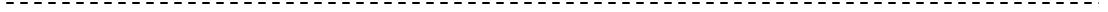 Sr. NoEvaluation typeMarks1One Assignments/Case study/Project102One Periodical class Test203Active participation in routine class instructional deliveries(case053studies/ seminars//presentation)05studies/ seminars//presentation)Overall conduct as a responsible student, mannerism and articulation4and exhibit of leadership qualities in organizing related academic05activesQuestionsModulesMarksQ1Based on Unit - 115Q2Based on Unit - 215Q3Based on Unit - 315Q4Based on Unit - 415Total Marks60COURSE CODEPAPER TITLECREDITMARKSGROUP-ICOMPULSORY PAPERSECOAET501ADVANCED ECONOMIC THEORY4100ECOGAD502GROWTH AND DEVELOPMENT4100GROUP-IIELECTIVE PAPERSECOIFSA503INDIAN FINANCIAL SYSTEM3100ORECOILEB503INDUSTRIAL AND LABOUR ECONOMICS3100ORECOEACC503ECONOMICS OF AGRICULTURE & CO-OPERATION3100(In place of Rural Economics)ORECOEOID503ECONOMICS OF INSURANCE3100ECOEMSA504ELEMENTARY MATHEMATICS AND STATISTICS FOR4100ECONOMIC ANALYSISORECOREMB504RESEARCH METHODOLOGY4100ORECOEOMC504ECONOMY OF MAHARASHTRA4100ECOITEA505INTRODUCTION TO ECONOMETRICS4100ORECOEEIB505EVOLUTION OF ECONOMIC IDEAS4100ORECOIEPC505INTERNATIONAL ECONOMICS: THEORY AND POLICY4100ORECOEGDD505ECONOMICS OF GENDER AND DEVELOPMENT4100ORECOREEE505REGIONAL ECONOMICS4100ECOCOFA506CORPORATE FINANCE3100ORECOEXMB506EXPORT MANAGEMENT3100ORECOENEC506ENVIRONMANTAL ECONOMICS3100ORECOCAED506COMPUTER APPLICATIONS TO ECONOMIC ANALYSIS3100ORECOESIE506ENTREPRENEURSHIP AND SMALL INDUSTRIES’3100MANAGEMENTCOURSE CODEPAPER TITLECREDITMARKSGROUP-ICOMPULSORY PAPERSECOAET601ADVANCED ECONOMIC THEORY4100ECOGAD602GROWTH AND DEVELOPMENT4100GROUP-IIELECTIVE PAPERSECOIFSA603INDIAN FINANCIAL SYSTEM3100ORECOILEB603INDUSTRIAL AND LABOUR ECONOMICS3100ORECOAACC603AGRICULTURE & CO-OPERATION3100(In place of Rural Economics)ORECOEOID603ECONOMICS OF INSURANCE3100ECOEMSA604ELEMENTARY MATHEMATICS AND STATISTICS FOR4100ECONOMIC ANALYSISORECOREMB604RESEARCH METHODOLOGY4100ORECOEOMC604ECONOMY OF MAHARASHTRA4100ECOITEA605INTRODUCTION TO ECONOMETRICS4100ORECOEEIB605EVOLUTION OF ECONOMIC IDEAS4100ORECOIEPC605INTERNATIONAL ECONOMICS: THEORY AND POLICY4100ORECOEGDD605ECONOMICS OF GENDER AND DEVELOPMENT4100ORECOREEE605REGIONAL ECONOMICS4100ECOCOFA606CORPORATE FINANCE3100ORECOEXMB606EXPORT MANAGEMENT3100ORECOENEC606ENVIRONMANTAL ECONOMICS3100ORECOCAED606COMPUTER APPLICATIONS TO ECONOMIC ANALYSIS3100ORECOESIE606ENTREPRENEURSHIP AND SMALL INDUSTRIES’3100MANAGEMENTCOURSE CODEPAPER TITLECREDITSMARKSGROUP-ICOMPULSORY PAPERSECOAET501ADVANCED ECONOMIC THEORY PAPER - IADVANCED ECONOMIC THEORY PAPER - I4100Unit I: Decision making under Oligopoly:Unit I: Decision making under Oligopoly:(12 Lectures)(12 Lectures)Cournot’s Model, Collusion: Cartels and Price Leadership, Game Theory: Nash Equilibrium andCournot’s Model, Collusion: Cartels and Price Leadership, Game Theory: Nash Equilibrium andCournot’s Model, Collusion: Cartels and Price Leadership, Game Theory: Nash Equilibrium andCournot’s Model, Collusion: Cartels and Price Leadership, Game Theory: Nash Equilibrium andCournot’s Model, Collusion: Cartels and Price Leadership, Game Theory: Nash Equilibrium andPrisoner’s Dilemma, Public Goods Games.Prisoner’s Dilemma, Public Goods Games.Unit II: Theory of Factor Pricing:Unit II: Theory of Factor Pricing:(14 Lectures)(14 Lectures)COURSE CODEPAPER TITLECREDITSMARKSGROUP-ICOMPULSORY PAPERSECOAET601ADVANCED ECONOMIC THEORY: PAPER - IIADVANCED ECONOMIC THEORY: PAPER - II4100Unit I: IS-LM Model:Unit I: IS-LM Model:(14 Lectures)(14 Lectures)1.Dornbusch R S, Fischer and R Startz, Macroeconomics 8e New Delhi Tata Mc GrowDornbusch R S, Fischer and R Startz, Macroeconomics 8e New Delhi Tata Mc GrowHill2004  [UNIT- 6]2.Dwiwedi D N , Principles of Economics, New Delhi, Vikas Publishing House, 2008Dwiwedi D N , Principles of Economics, New Delhi, Vikas Publishing House, 2008(UNIT- 7)(UNIT- 7)3.Froyen R T Macroeconomics : Theories and Policies , Delhi Pearson Education Asia,Froyen R T Macroeconomics : Theories and Policies , Delhi Pearson Education Asia,2001[UNIT- 5]COURSE CODEPAPER TITLECREDITSCREDITSMARKSGROUP-ICOMPULSORY PAPERSECOGAD502GROWTH AND DEVELOPMENT PAPER - I44100UNIT-I Meaning of DevelopmentUNIT-I Meaning of Development(12)Development Index, Gender-related Development Index.UNIT-II Theories of Development(14)UNIT-III Issues in Development(10)UNIT-IV Poverty, Inequality and Development(14)COURSE CODEPAPER TITLECREDITSCREDITSMARKSGROUP-ICOMPULSORY PAPERSECOGAD602GROWTH AND DEVELOPMENT: PAPER - II44100UNIT-I Population and Human ResourcesUNIT-I Population and Human Resources(14)development.UNIT-II Structural Transformation(12)UNIT-III International Aspects of Development(14)foreign portfolio investments and developing countries.UNIT-IV Agencies of Development(10)COURSE CODEPAPER TITLECREDITSMARKSGROUP-IIELECTIVE PAPERSECOIFSA503INDIAN FINANCIAL SYSTEM: PAPER- I3100UNIT-I OVERVIEW OF THE INDIAN FINANCIAL SYSTEMUNIT-I OVERVIEW OF THE INDIAN FINANCIAL SYSTEM(10 lectures)(10 lectures)UNIT-II FINANCIAL SECTOR REFORMS & RBI:(10 lectures)Review of Financial Sector Reforms (Narasimham Committee Report 1991 and1998) -Monetary Policy of the RBI: Objectives – Recent Developments in the Monetary Policy -Monetary Policy of the RBI: Objectives – Recent Developments in the Monetary Policy -Transmission Channels of Monetary policy.UNIT-III BANKING & NON-BANKING FINANACIAL INSTITUTIONS:(10 lectures)COURSE CODEPAPER TITLECREDITSMARKSGROUP-IIELECTIVE PAPERSECOIFSA603INDIAN FINANCIAL SYSTEM PAPER - I3100UNIT-I MONEY MARKET:UNIT-I MONEY MARKET:(07 lectures)(07 lectures)COURSE CODEPAPER TITLECREDIMARKSTSGROUP-IIELECTIVE PAPERSECOILEB503INDUSTRIAL AND LABOUR ECONOMICS: PAPER - IINDUSTRIAL AND LABOUR ECONOMICS: PAPER - I3100Unit I - IntroductionUnit I - Introduction(No of lectures 10)(No of lectures 10)COURSE CODEPAPER TITLECREDITSMARKSGROUP-IIELECTIVE PAPERSECOILEB603INDUSTRIAL AND LABOUR ECONOMICS: PAPER - IIINDUSTRIAL AND LABOUR ECONOMICS: PAPER - II3100Unit I – Introduction – Indian Labour MarketUnit I – Introduction – Indian Labour Market(No of lectures 10)(No of lectures 10)(No of lectures 10)COURSE CODEPAPER TITLECREDITSMARKSGROUP-IIELECTIVE PAPERSECOEACC503ECONOMICS OF AGRICULTURE & CO-OPERATION PAPER-IECONOMICS OF AGRICULTURE & CO-OPERATION PAPER-I3100(In place of Rural Economics)UNIT- I: - AGRICULTURAL PRODUCTIVITY:UNIT- I: - AGRICULTURAL PRODUCTIVITY:(12 lectures)(12 lectures)COURSE CODEPAPER TITLECREDITSMARKSGROUP-IIELECTIVE PAPERSECOEACC603ECONOMICS OF AGRICULTURE & CO-OPERATION PAPER-IIECONOMICS OF AGRICULTURE & CO-OPERATION PAPER-II3100(In place of Rural Economics)UNIT- I: CO-OPERATIONUNIT- I: CO-OPERATION(12 lectures)(12 lectures)UNIT- III: AGRICULTURAL CO-OPERATIVES(12 lectures)Role and Types of Agro-Industries - Problems and Measures of Agro-Industries - SugarRole and Types of Agro-Industries - Problems and Measures of Agro-Industries - Sugarand Dairy Co-operatives - Food and Fruits Processing Industry -Co-Operative Farming.UNIT- IV: CO-OPERATIVE ORGANIZATIONS IN INDIA(12 lectures)COURSE CODEPAPER TITLECREDITSMARKSGROUP-IIELECTIVE PAPERSECOEOID503ECONOMICS OF INSURANCE: PAPER-I3100UNIT- I Introduction :UNIT- I Introduction :(12 lectures)(12 lectures)Definition of Insurance, Characteristics of Insurance, Distinction between Assurance andDefinition of Insurance, Characteristics of Insurance, Distinction between Assurance andDefinition of Insurance, Characteristics of Insurance, Distinction between Assurance andDefinition of Insurance, Characteristics of Insurance, Distinction between Assurance andDefinition of Insurance, Characteristics of Insurance, Distinction between Assurance andInsurance ,Purpose and needInsurance ,Purpose and needof insurance, Functions of Insurance, Classification of Insurance,of insurance, Functions of Insurance, Classification of Insurance,of insurance, Functions of Insurance, Classification of Insurance,Limitations of Insurance.Limitations of Insurance.UNIT- II Risk and Risk management :UNIT- II Risk and Risk management :UNIT- II Risk and Risk management :(12 lectures)(12 lectures)Concept of Risk ,Risk Vs Uncertainty – Loss and chances of loss, Perils, Hazards, Types ofConcept of Risk ,Risk Vs Uncertainty – Loss and chances of loss, Perils, Hazards, Types ofConcept of Risk ,Risk Vs Uncertainty – Loss and chances of loss, Perils, Hazards, Types ofConcept of Risk ,Risk Vs Uncertainty – Loss and chances of loss, Perils, Hazards, Types ofConcept of Risk ,Risk Vs Uncertainty – Loss and chances of loss, Perils, Hazards, Types ofRisk, Classification of Pure risk, Elements of insurable risk, Losses and methods of handlingRisk, Classification of Pure risk, Elements of insurable risk, Losses and methods of handlingRisk, Classification of Pure risk, Elements of insurable risk, Losses and methods of handlingRisk, Classification of Pure risk, Elements of insurable risk, Losses and methods of handlingRisk, Classification of Pure risk, Elements of insurable risk, Losses and methods of handlingpure risk, Risk managementpure risk, Risk managementprocess - Risk analysis, Risk control and risk financing, Riskprocess - Risk analysis, Risk control and risk financing, Riskprocess - Risk analysis, Risk control and risk financing, Riskfinancing ,Risk financing techniques, Risk transfer.financing ,Risk financing techniques, Risk transfer.financing ,Risk financing techniques, Risk transfer.UNIT- III Insurance and Economic DevelopmentUNIT- III Insurance and Economic DevelopmentUNIT- III Insurance and Economic Development(12 lectures)(12 lectures)Risk management and Insurance in economic development ,Insurance institutions as financialRisk management and Insurance in economic development ,Insurance institutions as financialRisk management and Insurance in economic development ,Insurance institutions as financialRisk management and Insurance in economic development ,Insurance institutions as financialRisk management and Insurance in economic development ,Insurance institutions as financialCOURSE CODECOURSE CODEPAPER TITLECREDITSMARKSGROUP-IIELECTIVE PAPERSECOEOID603ECOEOID603ECONOMICS OF INSURANCE : PAPER-IIECONOMICS OF INSURANCE : PAPER-IIECONOMICS OF INSURANCE : PAPER-II3100UNIT- I(12 lectures)(12 lectures)(12 lectures)(12 lectures)Introduction to Life insurance- Meaning and Definition,Features of Life Insurance,Benefits ofIntroduction to Life insurance- Meaning and Definition,Features of Life Insurance,Benefits ofIntroduction to Life insurance- Meaning and Definition,Features of Life Insurance,Benefits ofIntroduction to Life insurance- Meaning and Definition,Features of Life Insurance,Benefits ofIntroduction to Life insurance- Meaning and Definition,Features of Life Insurance,Benefits ofIntroduction to Life insurance- Meaning and Definition,Features of Life Insurance,Benefits ofIntroduction to Life insurance- Meaning and Definition,Features of Life Insurance,Benefits ofIntroduction to Life insurance- Meaning and Definition,Features of Life Insurance,Benefits ofIntroduction to Life insurance- Meaning and Definition,Features of Life Insurance,Benefits ofLife Insurance,Method of risk classification in Life Insurance,Treatment of Sub-standard risk inLife Insurance,Method of risk classification in Life Insurance,Treatment of Sub-standard risk inLife Insurance,Method of risk classification in Life Insurance,Treatment of Sub-standard risk inLife Insurance,Method of risk classification in Life Insurance,Treatment of Sub-standard risk inLife Insurance,Method of risk classification in Life Insurance,Treatment of Sub-standard risk inLife Insurance,Method of risk classification in Life Insurance,Treatment of Sub-standard risk inLife Insurance,Method of risk classification in Life Insurance,Treatment of Sub-standard risk inLife Insurance,Method of risk classification in Life Insurance,Treatment of Sub-standard risk inLife Insurance,Method of risk classification in Life Insurance,Treatment of Sub-standard risk inLife Insurance,Types of  life insurance ,Calculation of netLife Insurance,Types of  life insurance ,Calculation of netLife Insurance,Types of  life insurance ,Calculation of netLife Insurance,Types of  life insurance ,Calculation of netLife Insurance,Types of  life insurance ,Calculation of netPremium -  Calculation of singlePremium -  Calculation of singlePremium -  Calculation of singlePremium -  Calculation of singlepremium for one year term insurance policy, Calculation of single premium for five year termpremium for one year term insurance policy, Calculation of single premium for five year termpremium for one year term insurance policy, Calculation of single premium for five year termpremium for one year term insurance policy, Calculation of single premium for five year termpremium for one year term insurance policy, Calculation of single premium for five year termpremium for one year term insurance policy, Calculation of single premium for five year termpremium for one year term insurance policy, Calculation of single premium for five year termpremium for one year term insurance policy, Calculation of single premium for five year termpremium for one year term insurance policy, Calculation of single premium for five year termpolicy,Calculation of single premiumpolicy,Calculation of single premiumpolicy,Calculation of single premiumpolicy,Calculation of single premiumfor pure endowmentinsurance policyand calculation ofand calculation ofand calculation ofsingle premium for ordinary endowment policy.single premium for ordinary endowment policy.single premium for ordinary endowment policy.single premium for ordinary endowment policy.single premium for ordinary endowment policy.UNIT- II(12 lectures)(12 lectures)(12 lectures)(12 lectures)Fundamentalsof lifeof lifeand healthinsurance; Functionsof  Life andHealth Insurance.Health Insurance.Health Insurance.Underwritingprocessprocessand methods: Definition of Underwriting, Objectives and principles of: Definition of Underwriting, Objectives and principles of: Definition of Underwriting, Objectives and principles of: Definition of Underwriting, Objectives and principles of: Definition of Underwriting, Objectives and principles ofUnderwriting, Underwriting in Life Insurance, Underwriting in Non Life Insurance.Underwriting, Underwriting in Life Insurance, Underwriting in Non Life Insurance.Underwriting, Underwriting in Life Insurance, Underwriting in Non Life Insurance.Underwriting, Underwriting in Life Insurance, Underwriting in Non Life Insurance.Underwriting, Underwriting in Life Insurance, Underwriting in Non Life Insurance.Underwriting, Underwriting in Life Insurance, Underwriting in Non Life Insurance.Underwriting, Underwriting in Life Insurance, Underwriting in Non Life Insurance.Underwriting, Underwriting in Life Insurance, Underwriting in Non Life Insurance.Underwriting, Underwriting in Life Insurance, Underwriting in Non Life Insurance.Group Insurance: Meaning,Importance ,Types of Group Insurance schemes.Group Insurance: Meaning,Importance ,Types of Group Insurance schemes.Group Insurance: Meaning,Importance ,Types of Group Insurance schemes.Group Insurance: Meaning,Importance ,Types of Group Insurance schemes.Group Insurance: Meaning,Importance ,Types of Group Insurance schemes.Group Insurance: Meaning,Importance ,Types of Group Insurance schemes.UNIT- III(12 lectures)(12 lectures)(12 lectures)(12 lectures)Essentials ofGeneral  Insurance :General  Insurance :General  Insurance :DefinitionDefinitionDefinitionof Generalof GeneralInsurance, Types ofInsurance, Types ofInsurance, Types ofGeneralInsurance,Importanceof Generalof GeneralInsuranceInsuranceInsurance, Role and, Role andfunctions offunctions ofGeneralInsuranceCorporation.Social Insurance: NeedSocial Insurance: Needandcharacteristicscharacteristicscharacteristics,SocialInsuranceInsurancein India,SocialInsuranceschemes of LIC.schemes of LIC.Rural Insurance : NeedRural Insurance : Needandpotentialpotentialofruralruralinsurance,insurance,Insurancesectorreforms ,IRDA provisions on obligations of insurersIRDA provisions on obligations of insurersIRDA provisions on obligations of insurersIRDA provisions on obligations of insurersIRDA provisions on obligations of insurersto rural andto rural andto rural andsocialsector .sector .UNIT- IV(12 lectures)(12 lectures)(12 lectures)COURSE CODEPAPER TITLECREDITSMARKSGROUP-IIELECTIVE PAPERSECOEMSA504ELEMENTARY MATHEMATICS AND STATISTICS FOR ECONOMIC ANALYSIS4100: PAPER-IUNIT‐ILectures: 13Lectures: 13COURSE CODEPAPER TITLECREDITSMARKSGROUP-IIELECTIVE PAPERSECOEMSA604ELEMENTARY MATHEMATICS AND STATISTICS FOR4100ECONOMIC ANALYSIS : PAPER-IIUNIT‐ILectures: 13Lectures: 13COURSE CODEPAPER TITLECREDITSMARKSGROUP-IIELECTIVE PAPERSECOREMB504RESEARCH METHODOLOGY: PAPER-I4100UNIT - I : Introduction to Concept of Research :UNIT - I : Introduction to Concept of Research :(10 lectures)(10 lectures)COURSE CODEPAPER TITLEPAPER TITLECREDITSMARKSGROUP-IIELECTIVE PAPERSELECTIVE PAPERSECOREMB604RESEARCH METHODOLOGY: PAPER-IIRESEARCH METHODOLOGY: PAPER-IIRESEARCH METHODOLOGY: PAPER-IIRESEARCH METHODOLOGY: PAPER-II4100UNIT-I : Statistical applications in researchUNIT-I : Statistical applications in research(15 lectures)(15 lectures)errors - Point and Interval Estimateserrors - Point and Interval EstimatesUnit –IV : Research Report Writing(10 lectures)Types of Research Report: Technical, Popular, Interim, Summary, ArticleTypes of Research Report: Technical, Popular, Interim, Summary, ArticleFormat of a Research ReportFormat of a Research ReportCOURSE CODEPAPER TITLECREDITSMARKSGROUP-IIELECTIVE PAPERSECOEOMC504ECONOMY OF MAHARASHTRA: PAPER-IECONOMY OF MAHARASHTRA: PAPER-I4100UNIT-I: Introductionto Economy of Maharashtra:(14 Lectures)(14 Lectures)COURSE CODEPAPER TITLECREDITSMARKSGROUP-IIELECTIVE PAPERSECOEOMC604ECONOMY OF MAHARASHTRA: PAPER-IIECONOMY OF MAHARASHTRA: PAPER-II4100UNIT-I: Infrastructure in the Economy of Maharashtra :UNIT-I: Infrastructure in the Economy of Maharashtra :(12 Lectures)(12 Lectures)COURSE CODEPAPER TITLECREDITSMARKSGROUP-IIELECTIVE PAPERSECOITEA505INTRODUCTION TO ECONOMETRICS: PAPER-I4100UNIT- I: Idea of arandom variable(10 Lectures)COURSE CODEPAPER TITLECREDITSMARKSGROUP-IIELECTIVE PAPERSECOITEA605INTRODUCTION TO ECONOMETRICS: PAPER-II4100UNIT - I: Econometric Model SpecificationUNIT - I: Econometric Model Specification(10 Lectures)(10 Lectures)COURSE CODEPAPER TITLECREDITSMARKSGROUP-IIELECTIVE PAPERSECOEEIB505EVALUATION OF ECONOMIC IDEAS: PAPER-IEVALUATION OF ECONOMIC IDEAS: PAPER-I4100UNIT – I: Pre-Classical SchoolUNIT – I: Pre-Classical School(06 Lectures)(06 Lectures)(06 Lectures)Mercantilism: Main features. Physiocracy:  Natural  Order,  TableauMercantilism: Main features. Physiocracy:  Natural  Order,  TableauMercantilism: Main features. Physiocracy:  Natural  Order,  TableauEconomique,Economique,Taxation.UNIT – IV: Keynesian IdeasUNIT – IV: Keynesian Ideas(12Lectures)(12Lectures)(12Lectures)The aggregate economy, Liquidity Preference Theory and Liquidity Trap,The aggregate economy, Liquidity Preference Theory and Liquidity Trap,The aggregate economy, Liquidity Preference Theory and Liquidity Trap,The aggregate economy, Liquidity Preference Theory and Liquidity Trap,Marginal Efficiency of Capital, wage rigidities, underemployment equilibrium,Marginal Efficiency of Capital, wage rigidities, underemployment equilibrium,Marginal Efficiency of Capital, wage rigidities, underemployment equilibrium,Marginal Efficiency of Capital, wage rigidities, underemployment equilibrium,Role of Fiscal Policy: deficit spending and public works, Multiplier PrincipleRole of Fiscal Policy: deficit spending and public works, Multiplier PrincipleRole of Fiscal Policy: deficit spending and public works, Multiplier PrincipleRole of Fiscal Policy: deficit spending and public works, Multiplier PrincipleSEMESTER – VICOURSE CODEPAPER TITLECREDITSCREDITSMARKSGROUP-IIELECTIVE PAPERSECOEEIB605EVALUATION OF ECONOMIC IDEAS: PAPER-IIEVALUATION OF ECONOMIC IDEAS: PAPER-II4100UNIT –I: Economic Thought of KoutilyaUNIT –I: Economic Thought of Koutilya(06 Lectures)(06 Lectures)Koutilya on Economic Policies, Welfare State, Principal of TaxationKoutilya on Economic Policies, Welfare State, Principal of TaxationKoutilya on Economic Policies, Welfare State, Principal of TaxationKoutilya on Economic Policies, Welfare State, Principal of TaxationUNIT –II:Economic Ideas of Dadabhai Naoroji, Ranade, Gokhale, R.C.Datt andUNIT –II:Economic Ideas of Dadabhai Naoroji, Ranade, Gokhale, R.C.Datt andUNIT –II:Economic Ideas of Dadabhai Naoroji, Ranade, Gokhale, R.C.Datt andUNIT –II:Economic Ideas of Dadabhai Naoroji, Ranade, Gokhale, R.C.Datt andAgarkar(14 Lectures)(14 Lectures)COURSE CODEPAPER TITLECREDITSMARKSGROUP-IIELECTIVE PAPERSECOIEPC505INTERNATIONAL ECONOMICS: THEORY AND POLICY: PAPER-IINTERNATIONAL ECONOMICS: THEORY AND POLICY: PAPER-I4100UNIT-I: TradeTheories(12 Lectures)(12 Lectures)(12 Lectures)UNIT-IV: Foreign Exchange MarketUNIT-IV: Foreign Exchange MarketUNIT-IV: Foreign Exchange Market(12 Lectures)(12 Lectures)Meaning and functions of foreign exchange markets; Spot and forward exchange marketsMeaning and functions of foreign exchange markets; Spot and forward exchange marketsMeaning and functions of foreign exchange markets; Spot and forward exchange marketsMeaning and functions of foreign exchange markets; Spot and forward exchange marketsMeaning and functions of foreign exchange markets; Spot and forward exchange marketsincluding hedging, speculation and arbitrage .including hedging, speculation and arbitrage .including hedging, speculation and arbitrage .including hedging, speculation and arbitrage .Exchange rate theories-Purchasing Power Parity Theory, Balance of Payments Theory;Exchange rate theories-Purchasing Power Parity Theory, Balance of Payments Theory;Exchange rate theories-Purchasing Power Parity Theory, Balance of Payments Theory;Exchange rate theories-Purchasing Power Parity Theory, Balance of Payments Theory;Exchange rate theories-Purchasing Power Parity Theory, Balance of Payments Theory;Emergence of floating exchange rates; Exchange rate management in India; exchange rate risk.Emergence of floating exchange rates; Exchange rate management in India; exchange rate risk.Emergence of floating exchange rates; Exchange rate management in India; exchange rate risk.Emergence of floating exchange rates; Exchange rate management in India; exchange rate risk.Emergence of floating exchange rates; Exchange rate management in India; exchange rate risk.SEMESTER – VISEMESTER – VICOURSE CODEPAPER TITLECREDITSMARKSGROUP-IIELECTIVE PAPERSECOIEPC605INTERNATIONAL ECONOMICS: THEORY AND POLICY: PAPER-IIINTERNATIONAL ECONOMICS: THEORY AND POLICY: PAPER-IIINTERNATIONAL ECONOMICS: THEORY AND POLICY: PAPER-II4100UNIT-I: Balance of PaymentsUNIT-I: Balance of Payments(12 Lectures)(12 Lectures)COURSE CODEPAPER TITLECREDITSMARKSGROUP-IIELECTIVE PAPERSECOEGDD505ECONOMICS OF GENDER AND DEVELOPMENT-PAPER-IECONOMICS OF GENDER AND DEVELOPMENT-PAPER-I4100UNIT- I: IntroductionUNIT- I: Introduction(Lectures-12)(Lectures-12)COURSE CODEPAPER TITLECREDITSMARKSGROUP-IIELECTIVE PAPERSECOEGDD605ECONOMICS OF GENDER AND DEVELOPMENT-PAPER-IIECONOMICS OF GENDER AND DEVELOPMENT-PAPER-II4100UNIT- I: Women and Labour MarketsUNIT- I: Women and Labour Markets(Lectures-12)(Lectures-12)COURSE CODEPAPER TITLECREDITSMARKSGROUP-IIELECTIVE PAPERSECOREEE505REGIONAL ECONOMICS -PAPER-I4100UNIT-I: Introduction:UNIT-I: Introduction:(12 lectures)(12 lectures)(12 lectures)Need for study of regional economics, definition of region. Different types ofNeed for study of regional economics, definition of region. Different types ofNeed for study of regional economics, definition of region. Different types ofNeed for study of regional economics, definition of region. Different types ofNeed for study of regional economics, definition of region. Different types ofNeed for study of regional economics, definition of region. Different types ofregion, difference between region and a nation, regional income, problems ofregion, difference between region and a nation, regional income, problems ofregion, difference between region and a nation, regional income, problems ofregion, difference between region and a nation, regional income, problems ofregion, difference between region and a nation, regional income, problems ofregion, difference between region and a nation, regional income, problems ofestimation, indicators of regional development.estimation, indicators of regional development.estimation, indicators of regional development.UNIT-II: Models of Regional Growth:UNIT-II: Models of Regional Growth:UNIT-II: Models of Regional Growth:(12 lectures)(12 lectures)(12 lectures)COURSE CODEPAPER TITLECREDITSMARKSGROUP-IIELECTIVE PAPERSECOREEE605REGIONAL ECONOMICS -PAPER-II4100UNIT-I: Inter-regional Trade:UNIT-I: Inter-regional Trade:(12 lectures)(12 lectures)The basis of interregional trade, regional trade and factor price equalization,The basis of interregional trade, regional trade and factor price equalization,The basis of interregional trade, regional trade and factor price equalization,The basis of interregional trade, regional trade and factor price equalization,regional trade and factor migration, regional balance of payments problemsregional trade and factor migration, regional balance of payments problemsregional trade and factor migration, regional balance of payments problemsregional trade and factor migration, regional balance of payments problemsUNIT-II: Theories of Spatial Development:UNIT-II: Theories of Spatial Development:(12 lectures)(12 lectures)Integration of Regional and urban Economics, Regional dispersions of nationalIntegration of Regional and urban Economics, Regional dispersions of nationalIntegration of Regional and urban Economics, Regional dispersions of nationalIntegration of Regional and urban Economics, Regional dispersions of nationalgrowth, Intra regional concentration, Urban Decentralization .growth, Intra regional concentration, Urban Decentralization .growth, Intra regional concentration, Urban Decentralization .growth, Intra regional concentration, Urban Decentralization .UNIT-III: Regional Investment:UNIT-III: Regional Investment:(12 lectures)(12 lectures)Determinants of Regional investment, A Markov Chain Models of InterregionalDeterminants of Regional investment, A Markov Chain Models of InterregionalDeterminants of Regional investment, A Markov Chain Models of InterregionalDeterminants of Regional investment, A Markov Chain Models of Interregionalsavings and capital growth.savings and capital growth.UNIT-IV: Elements in a Spatial Growth Theory :UNIT-IV: Elements in a Spatial Growth Theory :(12 lectures)(12 lectures)COURSE CODEPAPER TITLECREDITSMARKSGROUP-IIELECTIVE PAPERSECOCOFA506CORPORATE FINANCE-PAPER-I3100UNIT-I Overveiw of Corporate FinanceUNIT-I Overveiw of Corporate Finance(12 lectures)(12 lectures)Corporate Finance: Meaning, Principles and Goals -Corporate Finance: Meaning, Principles and Goals -Agency Problem and theAgency Problem and theAgency Problem and theControl of the Corporation (Corporate Governance)Control of the Corporation (Corporate Governance)- Role and functions of a- Role and functions of a- Role and functions of aCOURSE CODEPAPER TITLECREDITSMARKSGROUP-IIELECTIVE PAPERSECOCOFA606CORPORATE FINANCE-PAPER-II3100UNIT-I Dividend Policy:UNIT-I Dividend Policy:(12 lectures)(12 lectures)(12 lectures)Meaning ofMeaning ofDividend and Dividend Policy –Reasons for PayingReasons for PayingDividends –Dividends –UNIT-II Financial Statements:(10 lectures)Financial Statement: Basic Concepts, Compositionof Balance Sheet, IncomeStatement and Cash Flow Statement.UNIT-III Ratio Analysis:(10 lectures)COURSE CODEPAPER TITLECREDITSMARKSGROUP-IIELECTIVE PAPERSECOEXMB506EXPORT MANAGEMENT- PAPER-I3100UNIT-I Significance of ExportUNIT-I Significance of Export(12)UNIT-II Production Design Strategies(12)Product design strategy, product development process, product positioning, branding andProduct design strategy, product development process, product positioning, branding andits significance, brand piracy.UNIT-III Regulation of Foreign Trade(12)barriers since 1991.UNIT-IV International Trade agreement(12)International Trade Agreement WTO-SAARC-ASEAN UNCTED-EU-BRICSCOURSE CODEPAPER TITLECREDITSMARKSGROUP-IIELECTIVE PAPERSECOEXMB606EXPORT MANAGEMENT- PAPER-II3100UNIT-I Trapping Foreign MarketUNIT-I Trapping Foreign Market(12)UNIT-II Export Pricing(12)Export Pricing-Meaning, Objectives, Cost Factors – Pricing Strategies – ExportExport Pricing-Meaning, Objectives, Cost Factors – Pricing Strategies – Exportassistances – calculation of FOB.UNIT-III Export Finance & Export Promotion(12)Pre-shipment & Post Shipment Finance – Bank assistance - ECGC ,  Exim  Bank,LiberalizedUNIT-IV Export Document & Incentives(12)COURSE CODEPAPER TITLECREDITSMARKSGROUP-IIELECTIVE PAPERSECOENEC506ENVIRONMANTAL ECONOMICS- PAPER - I3100Unit –I  Introduction to environmental economics:Unit –I  Introduction to environmental economics:12Unit - II Environmental policy in India and environment protection12Unit- III- Environmental Problems:12Unit-IV- Measurement of Environmental Values12COURSE CODEPAPER TITLECREDITSMARKSGROUP-IIELECTIVE PAPERSECOENEC606ENVIRONMANTAL ECONOMICS- PAPER - II3100Unit-I Environmental Accounting-Unit-I Environmental Accounting-12Environmental Accounting: Pollution Expenditure Accounting-Physical Accounting-GreenEnvironmental Accounting: Pollution Expenditure Accounting-Physical Accounting-GreenEnvironmental Accounting: Pollution Expenditure Accounting-Physical Accounting-GreenEnvironmental Accounting: Pollution Expenditure Accounting-Physical Accounting-GreenEnvironmental Accounting: Pollution Expenditure Accounting-Physical Accounting-GreenIndicators-SEEA and ENRAP- Integration of Environmental Accounts with System of NationalIndicators-SEEA and ENRAP- Integration of Environmental Accounts with System of NationalIndicators-SEEA and ENRAP- Integration of Environmental Accounts with System of NationalIndicators-SEEA and ENRAP- Integration of Environmental Accounts with System of NationalIndicators-SEEA and ENRAP- Integration of Environmental Accounts with System of NationalAccounts.Unit- II- Environmental Pollution:Unit- II- Environmental Pollution:12Unit-III - Environmental Education:12Unit-IV - Global Environmental Issues:12COURSE CODECOURSE CODEPAPER TITLECREDITSMARKSGROUP-IIGROUP-IIELECTIVE PAPERSECOCAED506ECOCAED506COMPUTER APPLICATIONS TO ECONOMIC ANALYSIS - PAPER - ICOMPUTER APPLICATIONS TO ECONOMIC ANALYSIS - PAPER - I3100UNIT I: Basics of a Computer SystemUNIT I: Basics of a Computer SystemUNIT I: Basics of a Computer SystemUNIT I: Basics of a Computer System( 15 lectures)( 15 lectures)COURSE CODECOURSE CODEPAPER TITLECREDITSMARKSGROUP-IIGROUP-IIELECTIVE PAPERSECOCAED606ECOCAED606COMPUTER APPLICATIONS TO ECONOMIC ANALYSIS - PAPER - IICOMPUTER APPLICATIONS TO ECONOMIC ANALYSIS - PAPER - II3100UNITI: Charting in MS-Excel:I: Charting in MS-Excel:(10 lectures)(10 lectures)(10 lectures)Creating Charts ,GraphicalCreating Charts ,Graphicalrepresentation of data ,Representation of Economicrepresentation of data ,Representation of Economicrelationships: Demand curve, Supply curve, Cost curves, Revenue curves,relationships: Demand curve, Supply curve, Cost curves, Revenue curves,relationships: Demand curve, Supply curve, Cost curves, Revenue curves,relationships: Demand curve, Supply curve, Cost curves, Revenue curves,Consumption function, Savings function and Production function.Consumption function, Savings function and Production function.Consumption function, Savings function and Production function.Consumption function, Savings function and Production function.UNITII: Advanced Excel :II: Advanced Excel :(10 lectures)(10 lectures)(10 lectures)Functions in Excel, Sorting and filtering of data, Creating Sub- totals,Using a dataFunctions in Excel, Sorting and filtering of data, Creating Sub- totals,Using a dataFunctions in Excel, Sorting and filtering of data, Creating Sub- totals,Using a dataFunctions in Excel, Sorting and filtering of data, Creating Sub- totals,Using a dataFunctions in Excel, Sorting and filtering of data, Creating Sub- totals,Using a dataform, Creating Pivot tables, Using and creating MS-Excel templates, Linkingform, Creating Pivot tables, Using and creating MS-Excel templates, Linkingform, Creating Pivot tables, Using and creating MS-Excel templates, Linkingform, Creating Pivot tables, Using and creating MS-Excel templates, Linkingworkbooks.workbooks.UNITIII: Data analysis:III: Data analysis:(10 lectures)(10 lectures)Preparation of frequency distribution ,calculation of Mean,Standard deviation,Preparation of frequency distribution ,calculation of Mean,Standard deviation,Preparation of frequency distribution ,calculation of Mean,Standard deviation,Preparation of frequency distribution ,calculation of Mean,Standard deviation,Preparation of frequency distribution ,calculation of Mean,Standard deviation,Coefficient of variation, Correlation coefficient ,Regression coefficients, TrendCoefficient of variation, Correlation coefficient ,Regression coefficients, TrendCoefficient of variation, Correlation coefficient ,Regression coefficients, TrendCoefficient of variation, Correlation coefficient ,Regression coefficients, TrendCoefficient of variation, Correlation coefficient ,Regression coefficients, Trendline using method of least squares and Moving averages.line using method of least squares and Moving averages.line using method of least squares and Moving averages.line using method of least squares and Moving averages.UNIT IV : MS-Access:UNIT IV : MS-Access:UNIT IV : MS-Access:(15lectures)(15lectures)COURSE CODEPAPER TITLECREDITSCREDITSMARKSGROUP-IIELECTIVE PAPERSECOESIE506ENTREPRENEURSHIP AND SMALL INDUSTRIES’ MANAGEMENT-PAPER- IENTREPRENEURSHIP AND SMALL INDUSTRIES’ MANAGEMENT-PAPER- I3100Unit –I Entrepreneurship:Unit –I Entrepreneurship:(12 Lectures)(12 Lectures)Concept of an entrepreneur and entrepreneurship,Role and functions of entrepreneurs inConcept of an entrepreneur and entrepreneurship,Role and functions of entrepreneurs inConcept of an entrepreneur and entrepreneurship,Role and functions of entrepreneurs inConcept of an entrepreneur and entrepreneurship,Role and functions of entrepreneurs ineconomic development,Factors influencing entrepreneurship,economic development,Factors influencing entrepreneurship,Qualities of an entrepreneur,Qualities of an entrepreneur,Management Skills of entrepreneurs:-Management Skills of entrepreneurs:-a)Decision makinga)Decision makingb)Communication skillsb)Communication skillsc)Time managementc)Time managementSources and Management of Working Capital, SWOT AnalysisUnit – III Regulatory Framework For Entrepreneurship:(11 Lectures)Factories Act, Employees’ Provident Fund Act, Employees’ State Insurance Act, IndustrialFactories Act, Employees’ Provident Fund Act, Employees’ State Insurance Act, IndustrialDisputes Act,Minimum Wages Act, Workmen ‘s Compensation Act,Maternity Benefits Act,Intellectual Property Rights (Patents, Copy Rights and Trade Marks)Maternity Benefits Act,Intellectual Property Rights (Patents, Copy Rights and Trade Marks)Case StudiesUnit – IV  Entrepreneurial Training, Growth and Development(11 Lectures)COURSE CODEPAPER TITLECREDITSMARKSGROUP-IIELECTIVE PAPERSECOESIE606ENTREPRENEURSHIP AND SMALL INDUSTRIES’ MANAGEMENT-PAPER- IIENTREPRENEURSHIP AND SMALL INDUSTRIES’ MANAGEMENT-PAPER- II3100Unit – I Small Scale Industries:Unit – I Small Scale Industries:(12 Lectures)(12 Lectures)Meaning and Scope of Small Scale Industries, Forms of Business Organisations,Meaning and Scope of Small Scale Industries, Forms of Business Organisations,Meaning and Scope of Small Scale Industries, Forms of Business Organisations,Meaning and Scope of Small Scale Industries, Forms of Business Organisations,a) Sole Proprietorship b) Partnership c) Joint Stock Company d) Cooperativesa) Sole Proprietorship b) Partnership c) Joint Stock Company d) Cooperativesa) Sole Proprietorship b) Partnership c) Joint Stock Company d) Cooperativesa) Sole Proprietorship b) Partnership c) Joint Stock Company d) CooperativesRegistration of Small Scale Industries, Problems faced by Small Scale Industries,Registration of Small Scale Industries, Problems faced by Small Scale Industries,Registration of Small Scale Industries, Problems faced by Small Scale Industries,Registration of Small Scale Industries, Problems faced by Small Scale Industries,Unit – II Management of Small Scale IndustriesUnit – II Management of Small Scale Industries(11 Lectures)(11 Lectures)Fundamentals of Management, Productions and Operations ManagementFundamentals of Management, Productions and Operations ManagementMarketing Management, Human Resources Management, Total Quality ManagementMarketing Management, Human Resources Management, Total Quality ManagementMarketing Management, Human Resources Management, Total Quality ManagementMarketing Management, Human Resources Management, Total Quality ManagementUnit – III International Trade and Small Scale IndustriesUnit – III International Trade and Small Scale Industries(11 Lectures)(11 Lectures)Role of SSI in International Business, Export Documents and Procedures for Small Business,Role of SSI in International Business, Export Documents and Procedures for Small Business,Role of SSI in International Business, Export Documents and Procedures for Small Business,Role of SSI in International Business, Export Documents and Procedures for Small Business,Role of SSI in International Business, Export Documents and Procedures for Small Business,Export Performance and Trends of Small Enterprises,   (Case Studies)Export Performance and Trends of Small Enterprises,   (Case Studies)Major Constraints in Export Performance, Export Potential of Small Scale IndustriesMajor Constraints in Export Performance, Export Potential of Small Scale IndustriesMajor Constraints in Export Performance, Export Potential of Small Scale IndustriesMajor Constraints in Export Performance, Export Potential of Small Scale IndustriesNote:1.All questions are COMPULSORY2.Each question carries 15 marks.3.Draw neat diagrams wherever necessaryCQ3.Attempt ANY TWO of the following: (From Unit-III)15 MarksABCQ4.Explain ANY TWO of the following: (From Unit-IV)15 MarksABC